СХЕМА ТЕПЛОСНАБЖЕНИЯЛУЗСКОГО ГОРОДСКОГО ПОСЕЛЕНИЯЛУЗСКОГО РАЙОНАКИРОВСКОЙ ОБЛАСТИ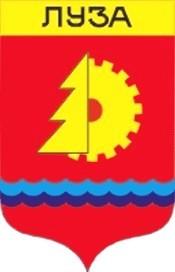 2019 годОГЛАВЛЕНИЕ:ВведениеПроектирование систем теплоснабжения городов представляет собой комплексную проблему, от правильного решения которой во многом зависят масштабы необходимых капитальных вложений в эти системы. Прогноз спроса на тепловую энергию основан на прогнозировании развития города, в первую очередь его градостроительной деятельности, определённой генеральным планом на период до 2032 года.Рассмотрение проблемы начинается на стадии разработки генеральных планов в самом общем виде совместно с другими вопросами городской инфраструктуры, и такие решения носят предварительный характер. Даётся обоснование необходимости сооружения новых или расширение существующих источников тепла для покрытия имеющегося дефицита мощности и возрастающих тепловых нагрузок на расчётный срок. При этом рассмотрение вопросов выбора основного оборудования для котельных, а также трасс тепловых сетей от них производится только после технико-экономического обоснования принимаемых решений. В качестве основного предпроектного документа по развитию теплового хозяйства города принята практика составления перспективных схем теплоснабжения городов.Схемы разрабатываются на основе анализа фактических тепловых нагрузок потребителей с учётом перспективного развития на 15 лет, структуры топливного баланса района, оценки состояния существующих источников тепла и тепловых сетей и возможности их дальнейшего использования, рассмотрения вопросов надёжности, экономичности.Обоснование решений (рекомендаций) при разработке схемы теплоснабжения осуществляется на основе технико-экономического сопоставления вариантов развития системы теплоснабжения в целом и отдельных ее частей (локальных зон теплоснабжения) путем оценки их сравнительной эффективности по критерию минимума суммарных дисконтированных затрат.С повышением степени централизации, как правило, повышается экономичность выработки тепла, снижаются начальные затраты и расходы по эксплуатацииисточников теплоснабжения, но одновременно увеличиваются начальные затраты на сооружение тепловых сетей и эксплуатационные расходы на транспорт тепла.Централизация теплоснабжения всегда экономически выгодна при плотной застройке в пределах данного района.. При централизации теплоснабжения только от котельных не осуществляется комбинированная выработка электрической энергии на базе теплового потребления (т.е. не реализуется принцип теплофикации), поэтому суммарный расход топлива на удовлетворение теплового потребления больше, чем при теплофикации.В последние годы наряду с системами централизованного теплоснабжения значительному усовершенствованию подверглись системы децентрализованного теплоснабжения, в основном, за счёт развития крупных систем  централизованного газоснабжения с подачей газа крышным котельным или непосредственно в квартиры жилых зданий, где за счёт его сжигания в топках котлов, газовых водонагревателях, квартирных генераторах тепла может быть получено тепло одновременно для отопления, горячего водоснабжения, а также для приготовленияпищи.Основой для разработки и реализации схемы теплоснабжения Лузского городского поселения до 2027 года является Федеральный закон от 27 июля 2010 г. № 190-ФЗ "О теплоснабжении" (Статья 23. Организация развития систем теплоснабжения поселений, городских округов), регулирующий всю систему взаимоотношений в теплоснабжении и направленный на обеспечение устойчивого и надёжного снабжения тепловой энергией потребителей.При проведении разработки использовались «Требования к схемам теплоснабжения» и «Требования к порядку разработки и утверждения схем теплоснабжения», предложенные к утверждению Правительству Российской Федерации в соответствии с частью 1 статьи 4 Федерального закона «О теплоснабжении», РД-10-ВЭП «Методические основы разработки схем теплоснабжения поселений и промышленных узлов РФ», введённый с 22.05.2006 года взамен аннулированного Эталона «Схем теплоснабжения городов и промузлов», 1992 г., а так же результаты проведенных ранее на объекте энергетических обследований, режимно-наладочных работ, регламентныхиспытаний, разработки энергетических характеристик, данные отраслевой статистической отчетности.Техническойбазойразработкиявляются:генеральный план развития города до 2032 года; – сетевой график пообъектного ввода в эксплуатацию объектов капитального строительства в поселении до 2020 года;проектная и исполнительная документация по источникам тепла, тепловым сетям (ТС), насосным станциям, тепловым пунктам;эксплуатационная документация (расчетные температурные графики, гидравлические режимы, данные по присоединенным тепловым нагрузкам, их видам ит.п.);материалы проведения периодических испытаний ТС по определению тепловых потерь и гидравлических характеристик; – конструктивные данные по видам прокладки и типам применяемых теплоизоляционных конструкций, сроки эксплуатации тепловыхсетей;материалы по разработке энергетических характеристик систем транспорта тепловойэнергии.– данные технологического и коммерческого учета потребления топлива, отпуска и потребления тепловой энергии, теплоносителя, электроэнергии, измерений (журналов наблюдений, электронных архивов) по приборам контроля режимов отпуска потребления топлива, тепловой, электрической энергии и воды (расход, давление, температура); – документы по хозяйственной и финансовой деятельности (действующие нормы и нормативы, тарифы и их составляющие, лимиты потребления, договоры на поставку топливно-энергетических ресурсов (ТЭР) и на пользование тепловой энергией, водой, данные потребления ТЭР на собственные нужды, по потерям ТЭР и т.д.);статистическая отчетность организации о выработке и отпуске тепловой энергии и использовании ТЭР в натуральном и стоимостномвыражении.Общие положения.Лузское городское поселение находится в северо-западной части Кировской области и является самым северным районом. Административный центр района - город Луза, который одновременно является железнодорожной стацией. Расстояние от железнодорожной станции до областного центра по  автомобильной дороге составляет 501 км, по железной дороге - 300  км.  Описание границ:МО Лузское городское поселение Лузского района Кировской области граничит: Субъектом РФ Вологодской областью, МО Подосиновский район Кировской области, МО Лальское городское поселение Лузскогорайона.Территория поселения составляет 3456 га. численность постоянно проживающего населения – 11200 человек. Лузское городское поселение расположено в умеренно- континентальной зоне с холодной продолжительной зимой и прохладным, коротким летом. Климат формируется в условиях малого количества солнечной радиации под воздействием северных морей и воздушных масс с Атлантики.Климат. Температура. Влажность воздухаВ холодный период над рассматриваемым районом наблюдается интенсивная циклическая деятельность, вызванная слиянием разнородных масс, приходящих с теплой Атлантики и холодных с Северного Ледовитого океана. Поэтому зимой, которая длится 5 месяцев, устанавливается холодная, ветреная погода с частыми снегопадами, продолжительность отопительного периода 8 месяцев.Весной возрастает количество солнечных дней, но плотный снежный покров сходит медленно, в результате чего несколько задерживается повышение температуры, часты вторжения холодного арктическоговоздуха.Летом с севера поступает арктический воздух, который трансформируется над континентом (прогревается и увлажняется). Поэтому термический режим подвержен большим изменениям: температура может достигать высокихзначений и опускаться ниже нуля. В основном погода в этот период прохладная, солнечная с кратковременными дождями и слабыми ветрами.Осень наступает быстро. В этот период облачность и скорость ветра увеличиваются, осадки приобретают обложной характер. Осень в среднем начинается в первую декаду сентября и продолжается полтора месяца. Вывод Территория городского поселения относится к строительно-климатическому району ПВ. Расчетные температуры для проектирования отопления и вентиляции соответственно равны – 34°С и 19°С. Продолжительность отопительного периода 239 дней. Глубинасезонногопромерзанияпочвысоставляет 170-190 см. Таблица.1. ОбщаяхарактеристикапоселенияЦели и задачи разработки схемы теплоснабженияопределить возможность подключения к сетям теплоснабжения объекта капитального строительства и организации, обязанной при наличии технической возможности произвести такоеподключение;повышение надежности работы систем теплоснабжения в соответствии с нормативными требованиями;минимизация затрат на теплоснабжение в расчете на каждого потребителя в долгосрочнойперспективе;обеспечение жителей Лузского городского поселения тепловой энергией;улучшение качества жизни за последнее десятилетие обусловливает необходимость соответствующего развития коммунальной инфраструктуры существующихобъектов.Схема теплоснабжения Лузского городcкого поселения разрабатывается в целях удовлетворения спроса на тепловую энергию (мощность) и теплоноситель, обеспечения надежного теплоснабжения наиболее экономичным способом при минимальном воздействии на окружающую среду, а также экономического стимулирования развития систем теплоснабжения и внедрения энергосберегающих технологий.Схема теплоснабжения Лузского городского поселения представляет документ, в котором обосновывается необходимость и экономическая целесообразность проектирования и строительства новых, расширения и реконструкции существующих источников тепловой энергии и тепловых сетей, средств их эксплуатации и управления с целью обеспечения энергетической безопасности, развития экономики поселения и надежности теплоснабжения потребителей.Основными	задачами	при	разработке	схемы	теплоснабжения	городского поселения на период до 2027 годаявляются:Обследование системы теплоснабжения и анализ существующей ситуации в теплоснабжении городскогопоселения.Выявление дефицита тепловой мощности и формирование вариантов развития системы теплоснабжения для ликвидации данногодефицита.Выбор оптимального варианта развития теплоснабжения и основные рекомендации по развитию системы теплоснабжения поселения до 2027  года.Теплоснабжающая организация определяется схемой теплоснабжения.Мероприятия по развитию системы теплоснабжения, предусмотренные настоящей схемой, включаются в инвестиционную программу теплоснабжающей организации и, как следствие, могут быть включены в соответствующий тариф организации коммунального комплекса.Схема теплоснабжения муниципального образования Лузское городское поселение Лузского района Кировской области на период до 2027 года (далее Схема) разработана на основании статей 6,23 Федерального закона Российской Федерации «О теплоснабжении» от 27 июля 2010 года № 190-ФЗ и Требований к схемам теплоснабжения. Требований к порядку разработки и утверждения схем теплоснабжения, утвержденных Постановлением Правительства Российской Федерации от 22.02.2012 № 154.Основанием для разработки Схемы являются:Генеральный план Лузского городского поселения;Программа комплексного развития систем коммунальной инфраструктуры Лузского городского поселения на период до 2027года,материалы теплоснабжающих предприятий города (документация по источникам тепла, данные технологического и коммерческого учета потребления топлива, отпуска и потребления тепловой энергии, теплоносителя, конструктивные данные по сетям, эксплуатационная документация, документы по финансовой и хозяйственной деятельности, статистическаяотчетность).Даётся обоснование необходимости сооружения новых или расширение существующих источников тепла для покрытия имеющегося дефицита мощности и возрастающих тепловых нагрузок на расчётный срок. При этом рассмотрение вопросов, выбора основного оборудования для котельных, а также трасс тепловыхсетей от них, производится только после технико-экономического обоснования принимаемых решений.Проектирование системы теплоснабжения Лузского городского поселения представляет собой комплексную проблему, от правильного решения которой во многом зависят масштабы необходимых капитальных вложений в эту систему. Прогноз спроса на тепловую энергию основан на прогнозировании развития городского поселения, в первую очередь его градостроительной деятельности, определённой генеральным планом на период до 2032 года.Рассмотрение проблемы начинается на стадии разработки генерального плана в самом общем виде совместно с другими вопросами местной инфраструктуры, и такие решения носят предварительный характер. Даётся обоснование необходимости сооружения новых или расширение существующих источников тепла для покрытия имеющегося дефицита мощности и возрастающих тепловых нагрузок на расчётный срок. При этом рассмотрение вопросов, выбора основного оборудования для котельных, а также трасс тепловых сетей от них, производится только после технико-экономического обоснования принимаемых решений. В качестве, основного предпроектного документа по развитию теплового хозяйства городского поселения принята практика составления перспективных схем теплоснабжения.Схемы разрабатываются на основе анализа фактических тепловых нагрузок потребителей с учётом перспективного развития на 15 лет, структуры топливного баланса области, оценки состояния существующих источников тепла и тепловых сетей и возможности их дальнейшего использования, рассмотрения вопросов надёжности, экономичности.Обоснование решений (рекомендаций) при разработке схемы теплоснабжения осуществляется на основе технико-экономического сопоставления вариантов развития системы теплоснабжения, в целом и отдельных ее частей (локальных зон теплоснабжения), путем оценки их сравнительной эффективности по критерию минимума суммарных дисконтированных затрат.С повышением степени централизации, как правило, повышается экономичность выработки тепла, снижаются начальные затраты и расходы по эксплуатации источников теплоснабжения, но одновременно увеличиваютсяначальные затраты на сооружение тепловых сетей и эксплуатационные расходы на транспорттепла.Централизация теплоснабжения всегда экономически выгодна при плотной застройке в пределах данного района. При централизации теплоснабжения только от котельных не осуществляется комбинированная выработка электрической энергии на базе теплового потребления, поэтому суммарный расход топлива на удовлетворение теплового потребления больше, чем при теплофикации.Раздел1. Показатели перспективного спроса на тепловую энергию (мощность) и теплоноситель в установленных границах территории Лузскогогородскогопоселения..Пояснительнаязаписка.На территории Лузского городского поселения действуют изолированные системы теплоснабжения, образованные на базе котельных. Самая крупная – с установленной тепловой мощностью котлоагрегатов 6,28 Гкал/ч и годовой выработкой теплоты около 6714,9 Гкал. Остальные системы теплоснабжения – образованы на базе котельных с установленной мощностью от 0,4-4,5 Гкал/ч. Все котельные используют для выработки теплоты топливные  дрова, уголь, древесную щепу.Большинство котельных изолированных систем теплоснабжения выполняют функции ЦТП и поэтому тепловые сети состоят из 2:-х трубной системы. Один теплопровод – для передачи теплоты (теплоносителя) для целей отопления, причем второй теплопровод – это трубопровод для организации циркуляции горячейводы.Регулирование отпуска теплоты в системы отопления потребителей осуществляется по центральному качественному методу регулирования в зависимости от температуры наружного воздуха. Разность температур теплоносителя при расчетной для проектирования систем отопления температуре наружного воздуха (принято по средней температуре  самой  холодной пятидневки за многолетний период наблюдений и равной минус 37˚С) равна 20˚С (график изменения температур в подающем и обратном теплопроводе «60-48˚С»). Регулирование отпуска теплоты осуществляется по качественному методу регулирования по нагрузке отопления и в этом случае потребители не имеют услуги горячего водоснабжения вне отопительного сезона. Т.е в этом случае услуга горячего водоснабжения осуществляется только 290 дней вгоду.Также на территории города сформированы зоны индивидуального теплоснабжения, число которых равно количеству зданий с индивидуальным теплоснабжением. Зоны индивидуального теплоснабжения в большинстве случаев локализованы внутри зон действия централизованного теплоснабжения. Отсутствие структурированности систем теплоснабжения объясняется низкой плотностью тепловых нагрузок на территории поселения. Основное строительство на территории городаосуществлялосьодно-двухэтажнымзданиями с деревянными стенами из бруса и обеспечение их теплоснабжением осуществлялось от печного отопления.Основными источниками центрального теплоснабжения потребителей Лузского городского поселения являются муниципальные котельные, находящиеся в хозяйственном ведении МУП «Лузские коммунальные системы»На котельных МУП «Лузские коммунальные системы» установлено теплофикационное оборудование, обеспечивающее теплом с горячей водой в объеме 29,81Гкал/час. эксплуатирует и обслуживает 12 котельных, обеспечивающие теплом в объеме 23,53 Гкал/час. Из 12 котельных 5 котельных работаютна дровах(ул. Рабочая 29а, Коммунальная 3, Дорожников, Заводская 35а, дЕфаново, Пролетарская 2г, ), одна на опиле (ул.Октябрьская 3), на угле (ул. Калинина, В Козлова 7б,В.Козлова 6, ,Ленина 35), на древесной щепе (у. Заводская 8а).Данные котельные обеспечивают теплом большую часть зданий г.Лузы различной сферы деятельности.Вывод:Тепловые сети города находятся в неудовлетворительном состоянии..ИнституциональнаяструктураорганизациитеплоснабжениягородаОбслуживание централизованных систем теплоснабжение поселения осуществляет: МУП «Лузские коммунальные системы». К тепловым сетям котельных, эксплуатируемых этим предприятием, присоединено 149 жилых зданий общей площадью 433,54 тыс.м2.В процессе развития Лузского городского поселения теплоснабжение построенных жилых зданий в последние годы обеспечивалось от котельных, расположенных во встроенно-пристроенных помещенияхзданий.Эти	котельные	не	имеют	тепловых	сетей	и	относятся	к	индивидуальным источникам теплоснабжения (индивидуальноетеплоснабжение)..Источникитепловойэнергии(теплоснабжения).Общиеположения.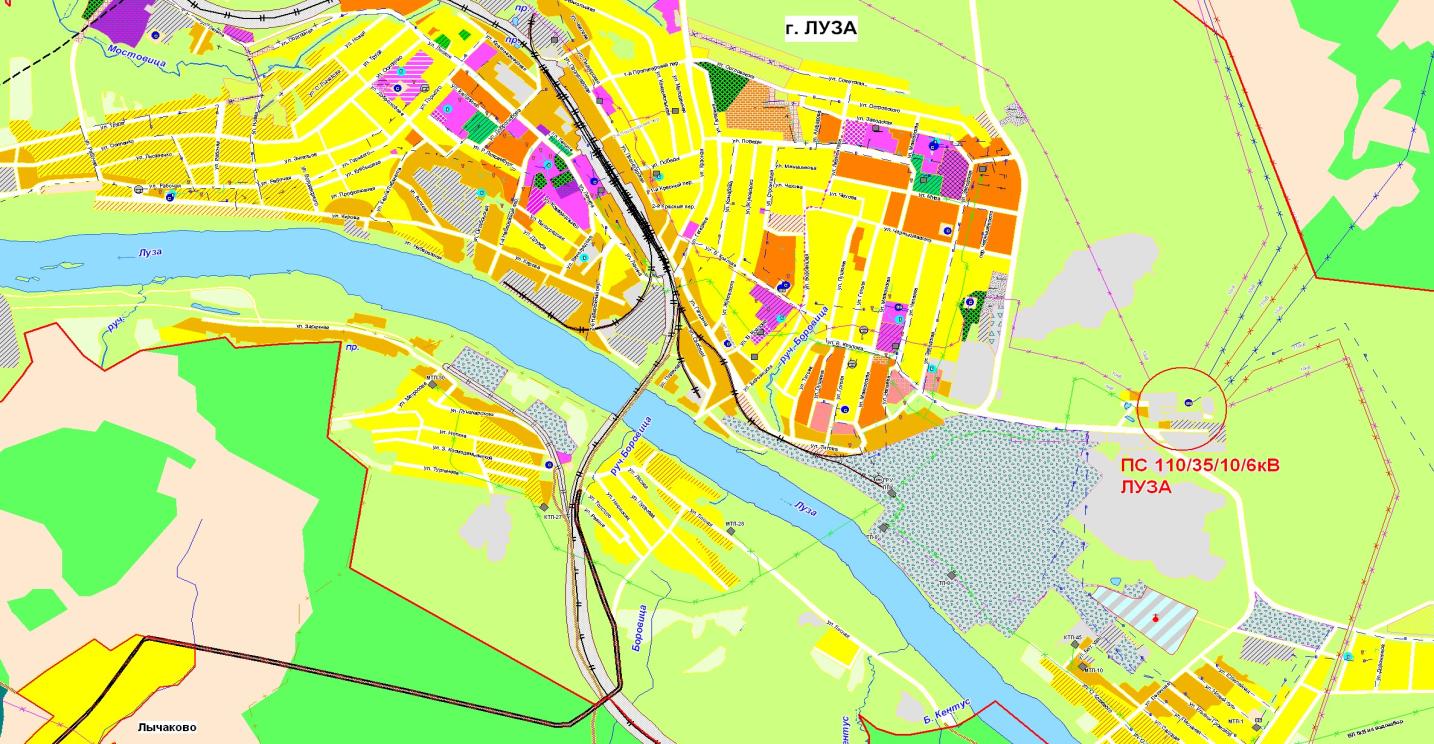 15. В таблице 1. приведены параметры установленной тепловой мощности по котельным, расположенным на территории поселения.На	территории	поселения	расположены		котельные  в количестве 12 шт.находящиеся в хозяйственном ведении  МУП «Лузские коммунальные системы».Таблица 1 Источники тепловой энергии, расположенные на территории городского округа.Источникитепловойэнергии           В таблице 2. приведены	основные параметры котельных расположенных на           Территории Лузского городского поселения. Общая установленная тепловая   Мощность расположенных (УТМ) этих котельных составляет 23, 53 Гкал/час, Располагаемая (РТМ) составляет 14, 13 Гкал/час. Общая присоединенная тепловаяНагрузка составляет 10,28 Гкал/час В представленных данных по некоторым котельным зафиксирована значительнаяпотеря установленной тепловой мощности (8-11% для всех котельных) что, конечно, существенно снижает потенциал расширения зон действия этих котельных.МУП «Лузские тепловые сети»Таблица 2. Существующие балансы тепловой мощности котельныхСнижение установленной мощности, не только должно быть просто зафиксировано по результатам последних РНИ, но и указаны причины, по которым происходит потеря паспортной мощности эксплуатируемых агрегатов. Как известно, целью режимно-наладочных испытаний (РНИ) является определение и достижение совокупности параметров, обеспечивающих эксплуатацию котла с максимальным КПД. При этом стратегические резервы тепловой мощности для котельных могут быть недостаточными для присоединения новой тепловой нагрузки (см. перспективные балансы)..ИндивидуальноеквартирноеотоплениеЛузское городское поселение не газифицировано. Поэтому большая часть индивидуальных жилых домов оборудовано отопительными печами, работающими на твердом топливе (дрова, отходы лесопиления - горбыль).Индивидуальное отопление осуществляется от теплоснабжающих устройств без потерь при передаче, так как нет внешних систем транспортировки тепла.Поэтому потребление тепла при теплоснабжении от индивидуальных установок можно принять равным его производству.Среднегодовая	выработка	тепла	индивидуальными	источниками теплоснабжения нерассчитывалась.Как уже было упомянуто, часть жилищного фонда обеспечивается теплоснабжением от индивидуальных квартирных теплогенераторов. В основном это малоэтажный жилищный фонд с теплозащитой, выполненной из бруса. Поскольку данные об установленной тепловой мощности этих теплогенераторов отсутствуют, не представляется возможности оценить резервы этого вида оборудования. Ориентировочная оценка показывает, что тепловая нагрузка отопления, обеспечиваемая от индивидуальных теплогенераторов, составляет около 15-16 Гкал/ч.В дальнейшем принято, что тепловая нагрузка горячего водоснабжения в зоне действия индивидуальных теплогенераторов учитывается только в тех жилых зданиях, которые присоединены к централизованной системе водоснабжения..Оборудование котельных МУП «Лузские коммунальные системы»Таблица 4. Котлоагрегаты котельной №1(ул.Калинина,9а)В котельной отсутствует системы водоподготовки, обеспечивающие нормативные параметры качества теплоносителя. В качестве теплоносителя используется вода из системы централизованного водоснабжения. Система теплоснабжения закрытая. Качество воды – как воды питьевого качества не гарантируется. Использование не подготовленного теплоносителя по содержанию в нем растворенных газов, хлоридов и сульфатов не позволяет обеспечить продолжительную эксплуатацию котлоагрегатов и тепловых сетей.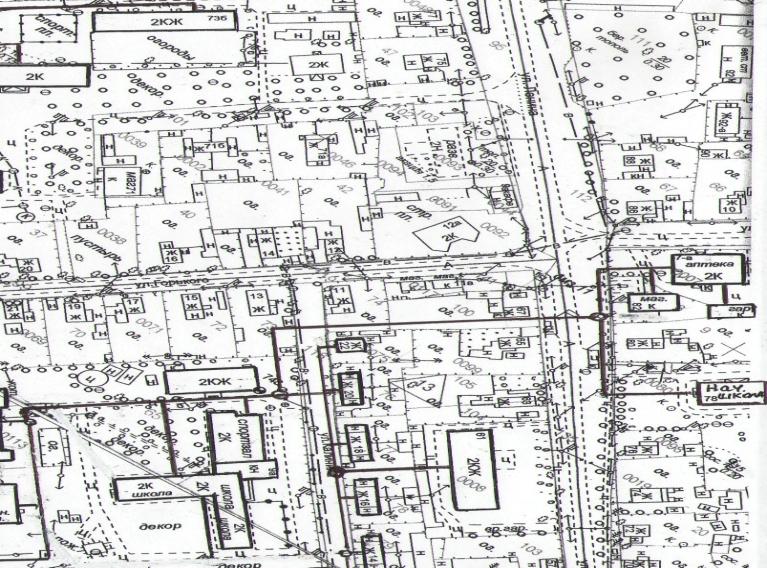 Деаэрация теплоносителя не применяется. В котельной отсутствуют приборы учета: тепловой энергии, они установлены на отапливаемых объектах. Установлены счетчики электроэнергии, воды. Весь отпуск тепла является расчетной величиной. Основное топливо - каменный уголь, резервное - дрова. Средневзвешенный КПД котельной по результатам РСТ, выполненных в 2012 году, составляет 65%, что соответствует удельному расходу условного топлива  на выработку тепла брутто –215 кг. у. т/Гкал. Регулирование отпуска тепловой энергии с коллекторов котельной осуществляется по качественному методу регулирования по нагрузке отопления для закрытых систем теплоснабжения–«70-50˚С».ГРАФИКТемператур сетевой воды (теплоносителя) на границе балансовой принадлежности у потребителей, в подающем и обратном трубопроводах тепловых сетей в зависимости от температуры наружного воздуха  для котельной по ул.Калинина,9аТаблица 5. Котлоагрегаты котельной №2(ул.Заводская,35а)В котельной отсутствует системы водоподготовки. В качестве теплоносителя используется вода из системы централизованного водоснабжения. Система теплоснабжения закрытая. Качество воды – как воды питьевого качества не гарантируется. Использование не подготовленного теплоносителя по содержанию в нем растворенных газов, хлоридов и сульфатов не позволяет обеспечить продолжительную эксплуатацию котлоагрегатов и тепловых сетей. Деаэрация теплоносителя не применяется.Приборыучета:тепловой энергии установлены на отапливаемых объектах. Установлены счетчики электроэнергии, воды. Средневзвешенный КПД котельной по результатам РСТ, выполненных в 2012 году, составляет 47,8%, что соответствует удельному расходу условного топлива на выработку тепла брутто –339 кг. у. т/Гкал. Основное топливо-дрова. Регулирование отпуска тепловой энергии с коллекторов котельнойосуществляется по качественному методу регулирования по нагрузке отопления для закрытых систем теплоснабжения – «60-48˚С».ГРАФИКТемператур сетевой воды (теплоносителя) на границе балансовой принадлежности у потребителей, в подающем и обратном трубопроводах тепловых сетей в зависимости  от температуры наружного воздуха для котельной по ул.Заводская,35аТаблица 6. Котлоагрегаты котельной №3(ул.Октябрьская,3)-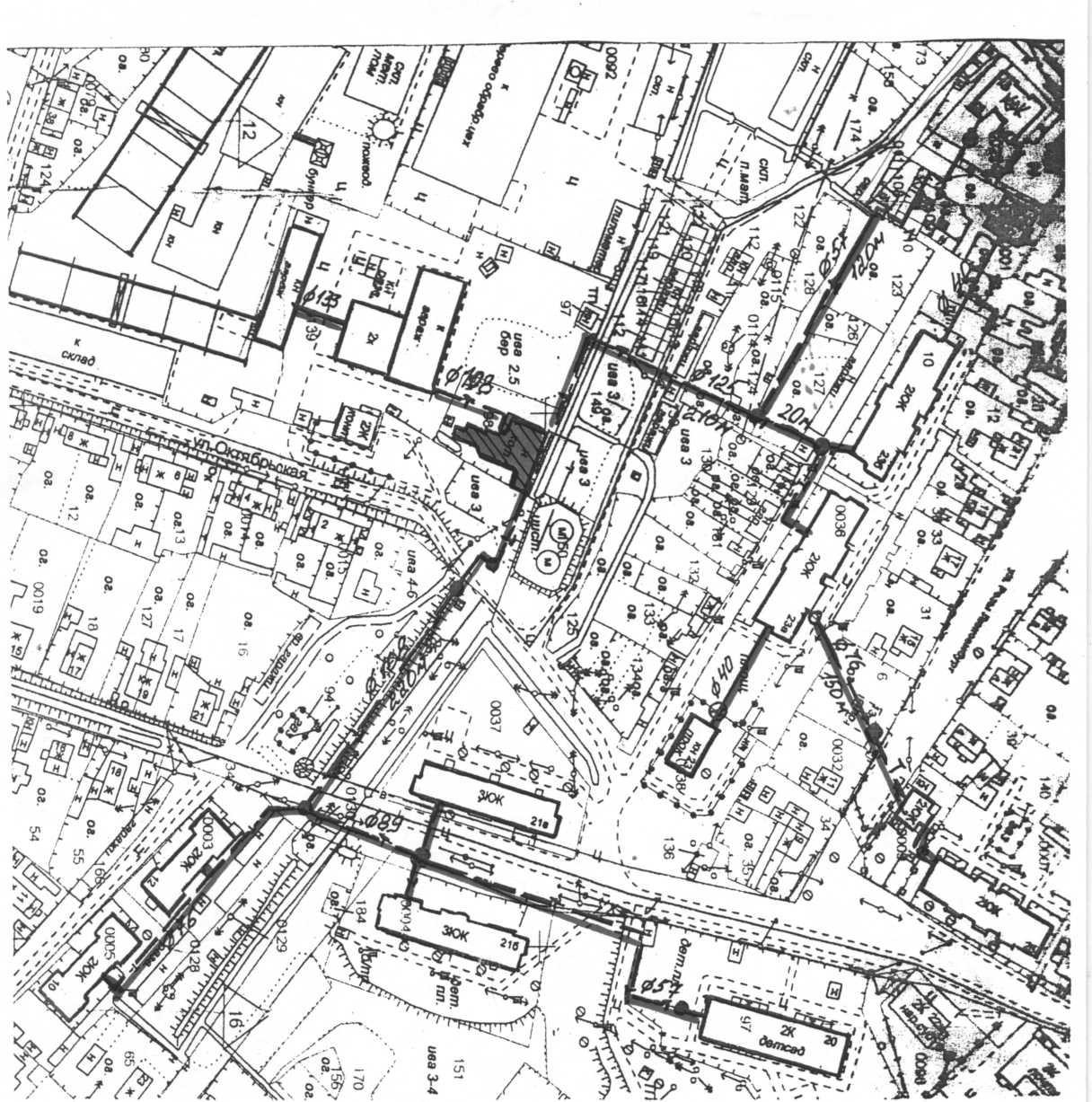 В котельной отсутствует системы водоподготовки, обеспечивающие нормативные параметры качества теплоносителя. В качестве теплоносителя используется вода из системы централизованного водоснабжения. Система теплоснабжения закрытая. Качество воды – как воды питьевого качества не гарантируется. Использование не подготовленного теплоносителя по содержанию в нем растворенных газов, хлоридов и сульфатов не позволяет обеспечить продолжительную эксплуатацию котлоагрегатов и тепловых сетей.Деаэрация теплоносителя не применяется. В котельной отсутствуют приборы учета:тепловойэнергии,они установлены на отапливаемых объектах. Установлены счетчики электроэнергии, воды. Весь отпуск тепла является расчетной величиной. Средневзвешенный КПД котельной по результатам РСТ,выполненных в 2012 году, составляет 60%, что соответствует удельному расходу условного топлива на выработку тепла брутто –425 кг. у. т/Гкал.Основное топливо-опил, резервное-дрова. Регулирование отпуска тепловой энергии с коллекторов котельной (центральное регулирование) осуществляется покачественному	методу регулирования по нагрузке отопления для закрытых систем теплоснабжения – «70-50˚С».ГРАФИКТемператур сетевой воды (теплоносителя) на границе балансовой принадлежности у потребителей, в подающем и обратном трубопроводах тепловых сетей в зависимости от температуры наружного воздуха для котельной по ул. Октябрьская,3Таблица 7. Котлоагрегаты котельной №4(ул.Рабочая,29а)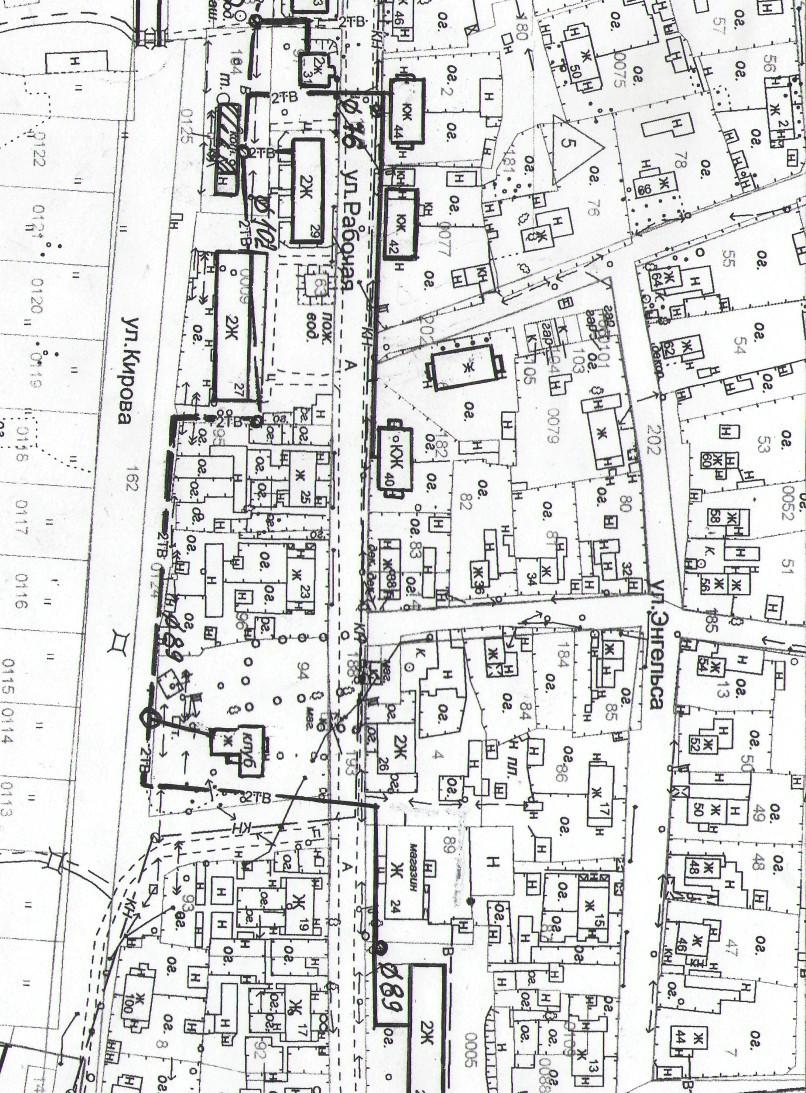 В котельной отсутствует системы водоподготовки. В качестве теплоносителя используется вода из системы централизованного водоснабжения. Система теплоснабжения закрытая. Качество воды – как воды  питьевого  качества не гарантируется. Использование не подготовленного теплоносителя по содержанию в нем растворенных газов, хлоридов и сульфатов не позволяет обеспечить продолжительную эксплуатацию котлоагрегатов и тепловых сетей. Деаэрация теплоносителя не применяется. В котельной отсутствуют приборы учета: тепловой энергии, они установлены на отапливаемых объектах. Установлены счетчики электроэнергии, воды. Весь отпуск тепла является расчетной величиной. Средневзвешенный КПД котельной по результатам РСТ, выполненных в 2012 году, составляет 60%, что соответствует удельному расходу условного топлива на выработку тепла брутто –244 кг. у. т/Гкал .Основноетопливо-дрова. Регулирование отпуска тепловой энергии с коллекторов котельной осуществляется по качественному методу регулирования по нагрузке отопления для закрытых систем теплоснабжения – «60-48˚С».ГРАФИКТемператур сетевой воды (теплоносителя) на границе балансовой принадлежности у потребителей, в подающем и обратном трубопроводах тепловых сетей в зависимости от температуры наружного воздуха для котельной по ул.Рабочая,29аТаблица 8. Котлоагрегаты котельной №5(ул.В.Козлова,7б)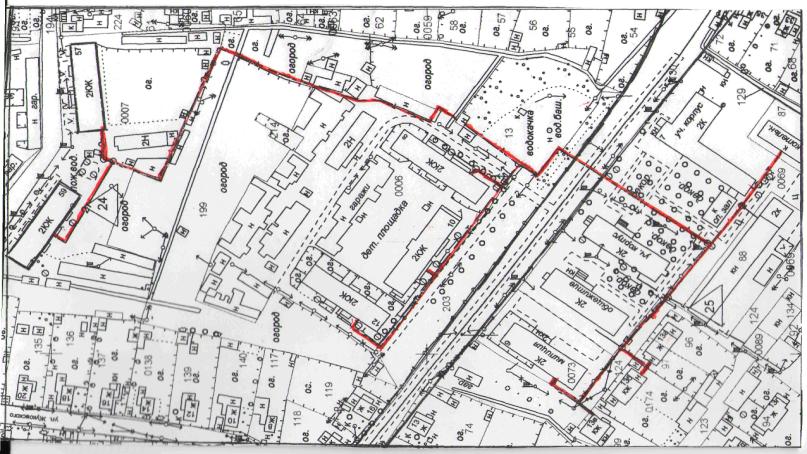 В котельной отсутствует системы водоподготовки, обеспечивающие нормативные параметры качества теплоносителя. В качестве теплоносителя используется вода из системы централизованного водоснабжения. Система теплоснабжения закрытая. Качество воды – как воды питьевого качества не гарантируется. Использование не подготовленного теплоносителя по содержанию в нем растворенных газов, хлоридов и сульфатов не позволяет обеспечить продолжительную эксплуатацию котлоагрегатов и тепловых сетей.Деаэрация теплоносителя не применяется. В котельной отсутствуют приборы учета: тепловой энергии, они установлены на отапливаемых объектах. Установлены счетчики электроэнергии, воды. Весь отпуск тепла является расчетной величиной. Средневзвешенный КПД котельной по результатам РСТ, выполненных в 2012 году, составляет 60%, что соответствует удельному расходу условного топлива на выработку тепла брутто – 338 кг. у. т/Гкал .Основное топливо-каменный уголь, резервное - дрова. Регулирование отпуска тепловой энергии с коллекторов котельной (центральное регулирование) осуществляется по качественному методу регулирования по нагрузке отопления для закрытых систем теплоснабжения – «60-48˚С».ГРАФИКТемператур сетевой воды (теплоносителя) на границе балансовой принадлежности у потребителей,в подающем и обратном трубопроводах тепловых сетей в зависимости от температуры наружного воздуха для котельной по ул.В.Козлова,7бТаблица 9. Котлоагрегаты котельной №6(ул.Дорожников,1б)В котельной отсутствует системы водоподготовки. В качестве теплоносителя используется вода из системы централизованного водоснабжения. Система теплоснабжения закрытая. Качество воды – как воды питьевого качества не гарантируется. Использование не подготовленного теплоносителя по содержанию в нем растворенных газов, хлоридов и сульфатов не позволяет обеспечить продолжительную эксплуатацию котлоагрегатов и тепловых сетей.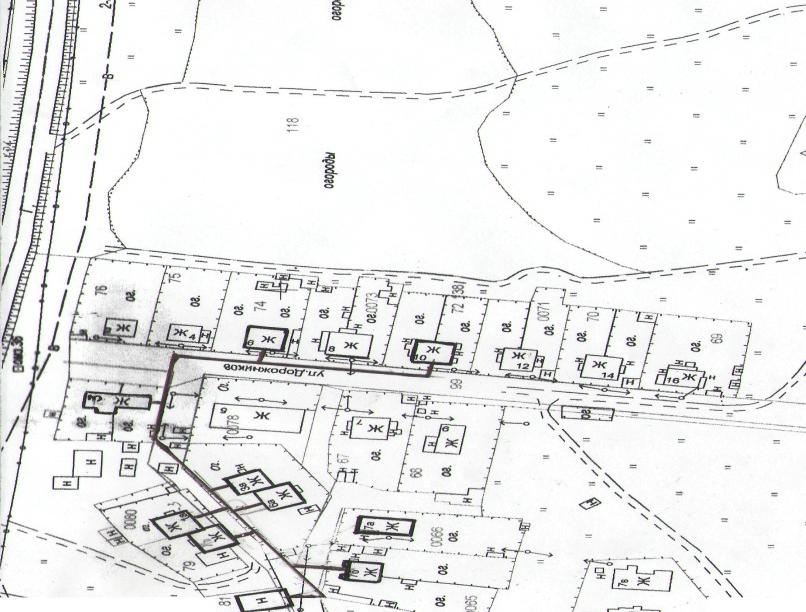 Деаэрация теплоносителя не применяется. В котельной отсутствуют приборы учета: тепловой энергии, они установлены на отапливаемых объектах. Установлены счетчики электроэнергии, воды. Средневзвешенный КПД котельной по результатам РСТ, выполненных в 2012 году, составляет 60%, что соответствует удельному расходу условного топлива на выработку тепла брутто – 350 кг. у. т/Гкал . Основное топливо - дрова. Регулирование отпуска тепловой энергии с коллекторов котельной(центральное регулирование) осуществляется по качественному методу регулирования по нагрузке отопления для открытых систем теплоснабжения – 60- 48˚С»ГРАФИКТемператур сетевой воды (теплоносителя) на границе балансовой принадлежности у потребителей, в подающем и обратном трубопроводах тепловых сетей в зависимости от температуры наружного воздуха для котельной по ул.Дорожников,1бТаблица 10. Котлоагрегаты котельной №7(ул.Пролетарская,2г)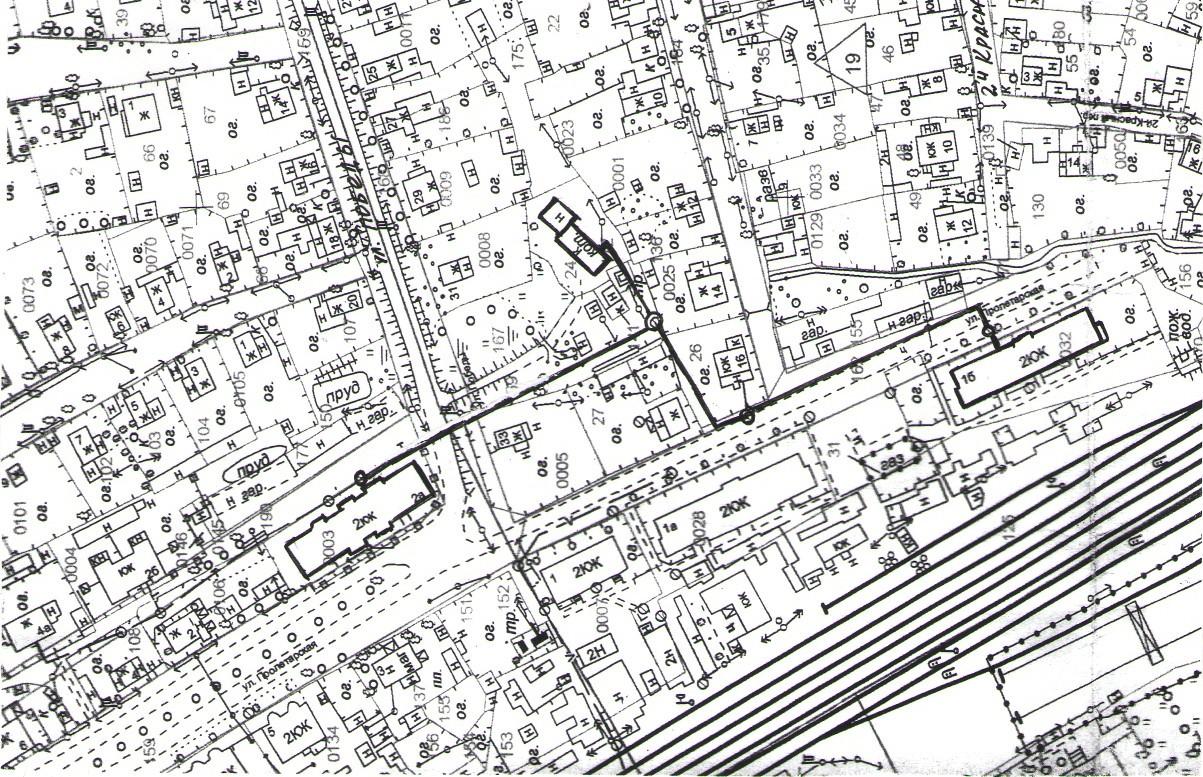 В котельной отсутствует системы водоподготовки, обеспечивающие нормативные параметры качества теплоносителя. В качестве теплоносителя используется вода из системы централизованного водоснабжения. Система теплоснабжения закрытая. Качество воды – как воды питьевого качества не гарантируется. Использование не подготовленного теплоносителя по содержанию в нем растворенных газов, хлоридов и сульфатов не позволяет обеспечить продолжительную эксплуатацию котлоагрегатов и тепловых сетей.Деаэрация теплоносителя не применяется. В котельной отсутствуют приборы учета:тепловойэнергии,они установлены на отапливаемых объектах.Установлены счетчики электроэнергии, воды. Весь отпуск тепла является расчетной величиной. Средневзвешенный КПД котельной по результатам РСТ, выполненных в 2012 году, составляет 65%, что соответствует удельному расходу условного топлива на выработку тепла брутто – 450 кг. у. т/Гкал.Основное топливо-дрова. Регулирование отпуска тепловой энергии с коллекторов котельной (центральное регулирование) осуществляется по качественному методурегулирования по нагрузке отопления для закрытых систем теплоснабжения –«60-48˚С».ГРАФИКТемператур сетевой воды (теплоносителя) на границе балансовой принадлежности у потребителей в подающем и обратном трубопроводах тепловых сетей в зависимости от температуры наружного воздуха для котельной по ул.Пролетарская,2гТаблица 11. Котлоагрегаты котельной № 8(ул.Ленина,35а)В котельной отсутствует системы водоподготовки, обеспечивающие нормативные параметры качества теплоносителя. В качестве теплоносителя используется вода из системы централизованного водоснабжения. Система теплоснабжения закрытая. Качество воды – как воды питьевого качества не гарантируется. Использование не подготовленного теплоносителя по содержанию в нем растворенных газов, хлоридов и сульфатов не позволяет обеспечить продолжительную эксплуатацию котлоагрегатов и тепловых сетей.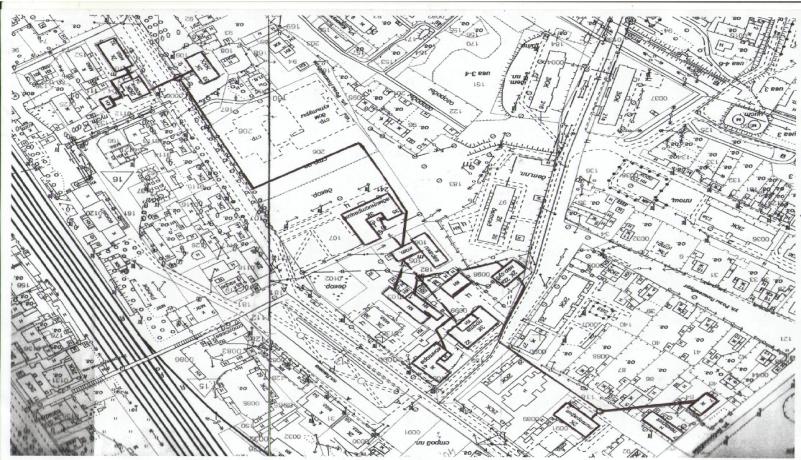 Деаэрация теплоносителя не применяется. В котельной отсутствуют приборы учета:тепловойэнергии,они установлены на отапливаемых объектах. Установлены счетчики электроэнергии, воды. Весь отпуск тепла является расчетной величиной. Средневзвешенный КПД котельной по результатам РСТ, выполненных в 2012 году, составляет 65%, что соответствует удельному расходу условного топлива на выработку тепла брутто – 278 кг. у. т/Гкал .Основное		топливо-каменный	уголь,резервное-дрова.Регулирование	отпуска тепловой	энергии	с	коллекторов	котельной	(центральное	регулирование)осуществляется по качественному методу регулирования по нагрузке отопления для закрытых систем теплоснабжения – «60-48˚С».ГРАФИКТемператур сетевой воды (теплоносителя) на границе балансовой принадлежности у потребителей в подающем и обратном трубопроводах тепловых сетей в зависимости от температуры наружного воздуха для котельной по ул.Ленина,35аТаблица 12. Котлоагрегаты котельной № 9(ул.Коммунальная,3)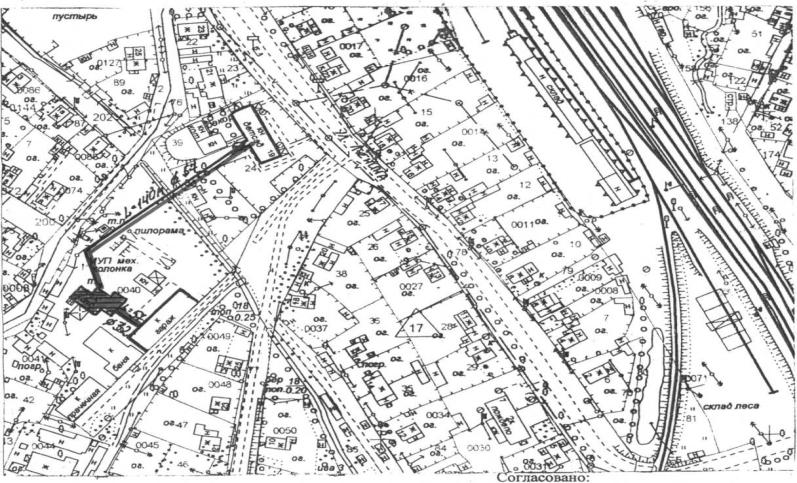 В котельной отсутствует системы водоподготовки, обеспечивающие нормативные параметры качества теплоносителя. В качестве теплоносителя используется вода из системы централизованного водоснабжения. Система теплоснабжения закрытая. Качество воды – как воды питьевого качества не гарантируется. Использование не подготовленного теплоносителя по содержанию в нем растворенных газов, хлоридов и сульфатов не позволяет обеспечить продолжительную эксплуатацию котлоагрегатов и тепловых сетей.Деаэрация теплоносителя не применяется. В котельной отсутствуют приборы учета: тепловой энергии, они установлены на отапливаемых объектах. Установлены счетчики электроэнергии, воды. Весь отпуск тепла является расчетной величиной. Средневзвешенный КПД котельной по результатам РСТ, выполненных в 2012 году, составляет 60%, что соответствует удельному расходу условного топлива на выработку тепла брутто – 251 кг. у. т/Гкал .Основное	топливо	-	дрова.	Регулирование	отпуска	тепловой	энергии		с коллекторов	котельной	(центральное	регулирование)		осуществляется	покачественному	методу регулирования по нагрузке отопления для закрытых систем теплоснабжения – «70-48˚С».ГРАФИКТемператур сетевой воды (теплоносителя) на границе балансовой принадлежности у потребителей в подающем и обратном трубопроводах тепловых сетей в зависимости от температуры наружного воздуха  для котельной по ул.Коммунальная,3Таблица 13. Котлоагрегаты котельной №10(ул.В.Козлова,6)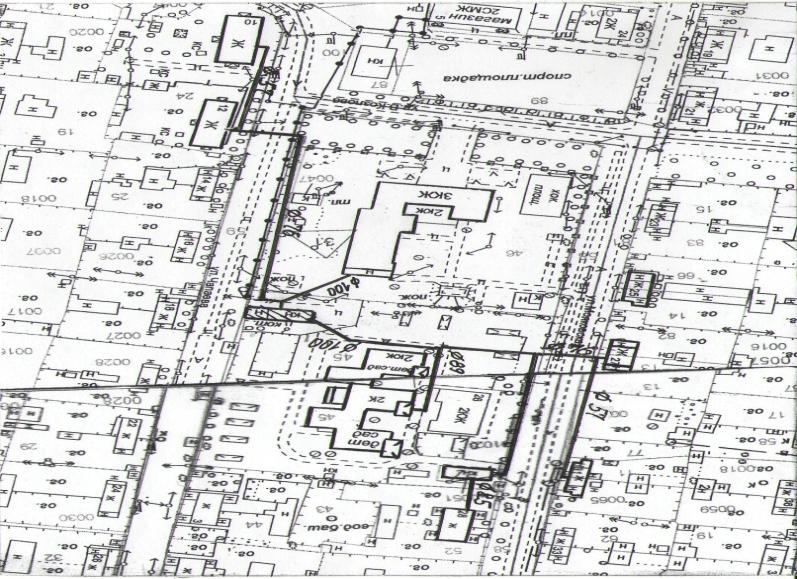 В котельной отсутствует системы водоподготовки. В качестве теплоносителя используется вода из системы централизованного водоснабжения. Система теплоснабжения закрытая. Качество воды – как воды питьевого качества не гарантируется. Использование не подготовленного теплоносителя по содержанию в нем растворенных газов, хлоридов и сульфатов не позволяет обеспечить продолжительную эксплуатацию котлоагрегатов и тепловых сетей.Деаэрация теплоносителя не применяется. В котельной отсутствуют приборы учета: тепловой энергии, они установлены на отапливаемых объектах.Установлены счетчики электроэнергии, воды. Средневзвешенный КПД котельной по результатам РСТ, выполненных в 2012 году, составляет 65%, что соответствует   удельному расходу условного топлива на выработку тепла брутто–	219	кг.	у.	т/Гкал.	Основное	топливо-каменный	уголь,	резервное-дрова. Регулирование отпуска тепловой  энергии  с коллекторов котельной(центральноерегулирование) осуществляется по качественному методу регулирования по нагрузке отопления для закрытых систем теплоснабжения – «60-48˚С».ГРАФИКТемператур сетевой воды (теплоносителя) на границе балансовой принадлежности в подающем и обратном трубопроводах тепловых сетей  в зависимости от температур наружного воздуха для котельной по ул.В.Козлова,6Таблица 14. Котлоагрегаты котельной №11(д.Ефаново)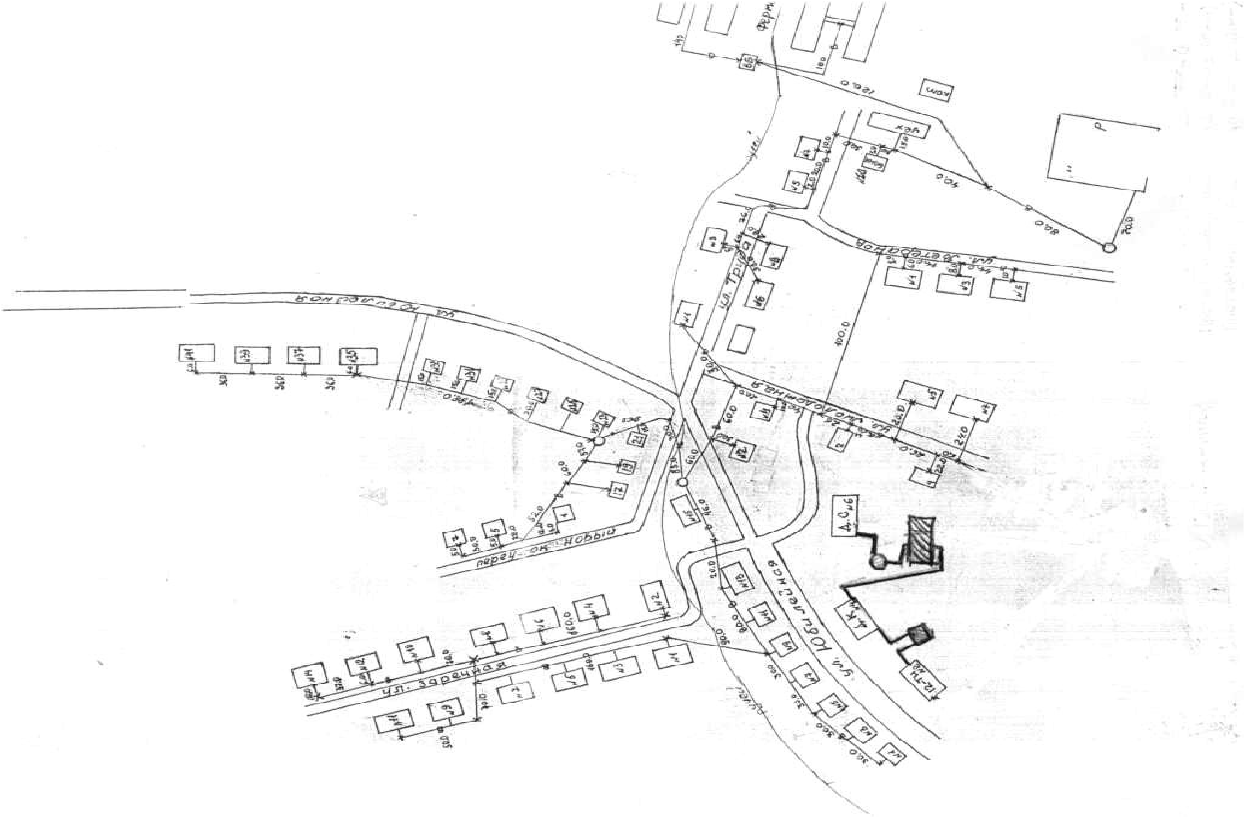 В котельной отсутствует системы водоподготовки, обеспечивающие нормативные параметры качества теплоносителя. В качестве теплоносителя используется вода из системы централизованного водоснабжения. Система теплоснабжения закрытая. Качество воды – как воды питьевого качества не гарантируется. Использование не подготовленного теплоносителя по содержанию в нем растворенных газов, хлоридов и сульфатов не позволяет обеспечить продолжительную эксплуатацию котлоагрегатов и тепловых сетей.Деаэрация теплоносителя не применяется. Приборы учета:тепловой энергии установлены на отапливаемых объектах. Установлены счетчики электроэнергии, воды. Весь отпуск тепла является расчетной величиной. Средневзвешенный КПД котельной по результатам РСТ, выполненных в 2012 году, составляет 60%, что соответствует удельному расходу условного топлива на выработку тепла брутто– 287 кг. у. т/Гкал .Основное топливо-дрова. Регулирование отпуска тепловой энергии с коллекторов котельной (центральное регулирование) осуществляется по качественному методурегулирования по нагрузке отопления для закрытых систем теплоснабжения –«60-48˚С».ГРАФИКТемператур сетевой воды (теплоносителя) на границе балансовой принадлежности у потребителей в подающем и обратном трубопроводах тепловых сетей в зависимости от температуры наружного воздуха для котельной д.ЕфановоТаблица 15. Котлоагрегаты котельной №1(ул.Заводская,8а)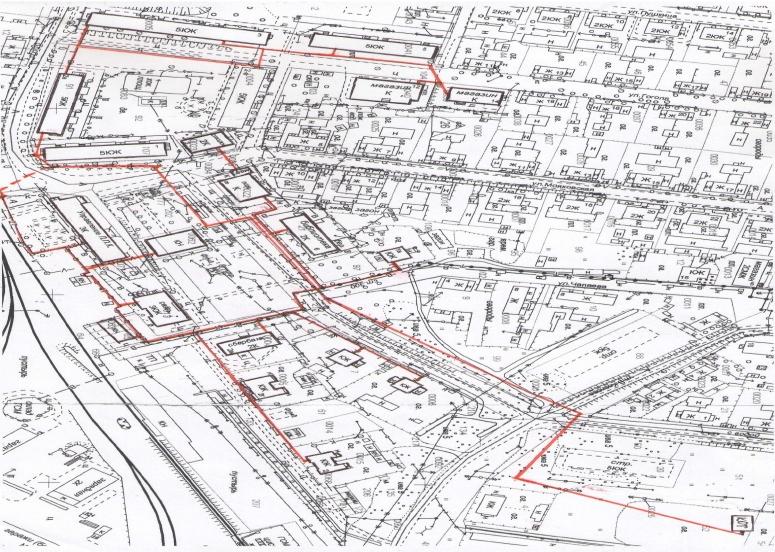 В котельной присутствует система водоподготовки, обеспечивающие нормативные параметры качества теплоносителя, что объясняется наличием разбора теплоносителя на нужды горячего водоснабжения. В качестве теплоносителя используется вода из водоочистного сооружения МУП«Водоканал»Показатели качества воды:-жесткость 2,07мг/экв/л.,-щелочность,ф-a 13 мг/экв/л,-щелочность,общ.2,8 мг/экв/л,-железо общ. 0,8. Система теплоснабжения с непосредственным разбором теплоносителя на цели горячего	водоснабжения	из систем	отопления.	Качество	воды	–	какводыпитьевого качества не гарантируется. Использование не подготовленного теплоносителя по содержанию в нем растворенных газов, хлоридов и сульфатов не позволяет обеспечить продолжительную эксплуатацию котлоагрегатов и тепловых сетей.Деаэрация теплоносителя применяется. В котельной есть приборы учета: тепловой энергии отпущенной в тепловые сети, электроэнергии, воды. Весь отпуск тепла является расчетной величиной. Средневзвешенный КПД котельной по результатам РНИ, выполненных в 2012 году, составляет 82%, что соответствует удельному расходу условного топлива на выработку теплабрутто–174.2 кг. у. т/Гкал .Основное топливо-щепа(70%), резервное-каменный уголь(30%)Регулирование отпуска тепловой энергии с коллекторов котельной осуществляется по качественному методу регулирования по нагрузке отопления для закрытых систем теплоснабжения – «95-70˚С».ГРАФИКТемператур сетевой воды (теплоносителя) на границе балансовой принадлежности у потребителей в подающем и обратном трубопроводах тепловых сетей в зависимости температуры теплоносителя от среднесуточной температуры наружного воздуха, для котельной по ул. Заводская 8а..Тепловые сети систем теплоснабжения и зоны действия источников тепловойэнергиПротяженность тепловых сетей систем отопления – 11,845 км. Присоединение внутридомовых систем отопления в «старых» зданиях (отопительных приборов потребителей) к тепловым сетям осуществлено по зависимой схеме. Горячее водоснабжение – открытое (для старых зданий). Котельная выполняет функции ЦТП. График регулирования отпуска теплоты в тепловые сети – центральный, качественный по отопительной нагрузке с температурами теплоносителя при расчетной тепловой нагрузке – «60-48». Прокладка – без канала. Конструкция теплоизоляции – заводского изготовления из пенополиуретана с защитным покрытием из полиэтилена низкого давления(2-6 кг/см.кв) и без СДУ.В зоне действия МУП «Лузские коммунальные системы» введены в эксплуатацию и действуют 12 котельных.. Так же, в зоне действия этих котельных, расположены зоны индивидуального теплоснабжения (отопления) потребителейПлощадь зоны действия котельной № 1-18.4 га, материальная характеристика871.43.м2, плотность тепловой нагрузки - 0.18.Гкал/ч/га. Относительная материальная характеристика тепловых сетей – 262,48м2/Гкал/ч.Площадь зоны действия котельной № 2- 16,24 га, материальная характеристика1124,6 м2,; плотность тепловой нагрузки – 0,21.Гкал/ч/га. Относительная материальная характеристика тепловых сетей –327,87м2/Гкал/ч.Площадь зоны действия котельной № 3- 15,2 га, материальная характеристика756,2 м2, плотность тепловой нагрузки – 0,2.Гкал/ч/га. Относительная материальная характеристика тепловых сетей – 243,94м2/Гкал/ч.Площадь зоны действия котельной № 4-5,6 га, материальная характеристика – 572,6. м2, плотность тепловой нагрузки – 0,29 Гкал/ч/га. Относительная материальная характеристика тепловых сетей – 357,88м2/Гкал/ч.Площадь зоны действия котельной № 5- 11,96 га, материальная характеристика – 909,3 м2, плотность тепловой нагрузки – 0,376.Гкал/ч/га. Относительная материальная характеристика тепловых сетей – 202,07м2/Гкал/ч.Площадь зоны действия котельной № 6- 3,2 га, материальная характеристика261,7	м2,	плотность;	плотность	тепловой	нагрузки	–	0,31.Гкал/ч/га. Относительнаяматериальнаяхарактеристикатепловыхсетей -261,7м2/Гкал/ч.Площадь зоны действия котельной № 7-4,8 га, материальная характеристика260,2	м2,	плотность	плотность	тепловой	нагрузки	–	0,21	Гкал/ч/га. Относительнаяматериальнаяхарактеристикатепловыхсетей – 260,2м2/Гкал/ч.Площадь зоны действия котельной № 8-19,2 га, материальная характеристика – 643,7 м2, плотность тепловой нагрузки – 0,134.Гкал/ч/га. Относительная материальная характеристика тепловых сетей – 249,49 м2/Гкал/ч.Площадь зоны действия котельной № 9-2,88 га, материальная характеристика – 98,4 м2; плотность тепловой нагрузки – 0,347.Гкал/ч/га. Относительная материальная характеристика тепловых сетей – 98,4 м2/Гкал/ч.Площадь зоны действия котельной № 10-7,2 га, материальная характеристика – 365,8 м2, плотность тепловой нагрузки – 0,222.Гкал/ч/га. Относительная материальная характеристика тепловых сетей – 228,62м2/Гкал/ч.Площадь зоны действия котельной № 11- 0,11 га, материальная характеристика –67,2. м2; плотность тепловой нагрузки – 3,64.Гкал/ч/га. Относительная материальная характеристика тепловых сетей – 168 м2/Гкал/Протяженность тепловых сетей систем отопления от котельной по ул. Заводская 8а – 3,7 км и систем горячего водоснабжения 3.34 км. Системы горячего водоснабжения – с рециркуляцией. Присоединение внутридомовых систем отопления в «старых» зданиях (отопительных приборов потребителей) к тепловым сетям осуществлено по зависимой схеме. Горячее водоснабжение – открытое (для старых зданий). Котельная выполняет функции ЦТП. График регулирования отпуска теплоты в тепловые сети – центральный, качественный по отопительной нагрузке с температурами теплоносителя при расчетной тепловой нагрузке – «95-70». Прокладка – без канала. Конструкция теплоизоляции – заводского изготовления из пенополиуретана с защитным покрытием из полиэтилена низкого давления и без СДУ.В 2010 г. введена в эксплуатацию и действует котельная по ул.Заводская,д .8а. В зоне действия этойкотельной, расположены зоны индивидуального теплоснабжения (отопления) потребителейПлощадь зоны действия котельной №12 – 24.36 га, материальная характеристика – 1356.5 м2, плотность тепловой нагрузки – 0.26 Гкал/ч/га. Относительная материальная характеристика тепловых сетей – 216 м2/Гкал/ч.Таблица 16. Балансы тепловой мощности источников тепловой энергии и присоединенной тепловой нагрузки в существующих зонах действия 11 котельных кроме котельной по ул. Заводской(на начало 2013 года),Гкал/чТаблица 17. Балансы тепловой мощности источников тепловой энергии и присоединенной тепловой нагрузки в существующих зонах действия котельной расположенной по адресу г.Луза, ул. Заводская, 8а.,Гкал/чтожеОбщие выводыЦентрализованное теплоснабжениеВсего в поселении в рамках централизованного теплоснабжения, в эксплуатации находится 29. котлоагрегатов, установленных в специализированных зданиях и помещениях. Большинство из этих зданий (котельных) – это отдельно стоящие здания. Установленная тепловая мощность котлоагрегатов составляет 27,86 Гкал/ч. Средняя установленная мощность на одну котельную составляет 2,32 Гкал/ч.В таблице 18 приведены данные об эксплуатируемых котлогрегатах, их типах, количестве и установленной тепловой мощностиТаблица 18. Котлы российского производстваКотлы зарубежных производителейВ	системе	теплоснабжения	Лузского	городского	поселения	котлоагрегатов иностранного производстванет.Показатель средневзвешенного (средневзвешенного по тепловой мощности) срока службы российских котлоагрегатов составляет 10 лет.ДеаэрацияПрактически во всех котельных расположенных на территории поселения отсутствуют устройства обеспечивающие контроль и регулирование содержания кислорода в теплоносителе. Последнее не обеспечивает требуемой долговечности работы тепловых сетей.Численность персонала (штатный коэффициент)Приводятся данные о численности персонала предприятия .МУП «Лузские коммунальные системы»Штатная численность персонала МУП «Лузские коммунальные системы на 2018 год составляет – 64 человека.Раздел 2.Балансы выработки, передачи и конечного потребления теплаТаблица 19. Баланс тепловой энергии и топлива по существующим зонам на 2013 год, за исключением котельной по ул. Заводской,8а.Таблица 20. Баланс тепловой энергии и топлива по существующим зонам действия котельной  ул. Заводская, 8а..ТопливныйбалансТаблица 21Таблица 22.котельная ул. Заводская, 8аТаблица 23. Баланс тепловой энергии в системах теплоснабжения Таблица 24.Баланс тепловой энергии в системах теплоснабжения котельная ул. Заводская, 8а.тыс. ГкалТаблица 25. Баланс топлива в системах теплоснабжения на 11 котельных за исключением котельной по ул. Заводская 8а.Таблица 26. Баланс топлива в системах теплоснабжения котелдьная ул. Заводская 8а.Баланс электрической энергии (см. таблицу 27) отражает ретроспективную динамику изменения покупки электрической энергии (по видам напряжений) и ее затрат на выработку и передачу тепловой энергии с разделением затрат электроэнергии на технологические и хозяйственные нужды.Таблица	27.	Баланс	электрической	энергии	в	системах	теплоснабжения на 11 котельных за исключением котельной по ул. Заводская 8а.),тыс. кВт-чТаблица 28. Баланс электрической энергии в системах теплоснабжения котельная по ул. Заводская 8а,,тыс. кВт-чБаланс теплоносителя (см. таблицу 29) отражает ретроспективную динамику изменения покупки (и собственного производства если имеются собственные источники водоснабжения на котельной) холодной воды, ее преобразования в теплоноситель, и расхода теплоносителя на подпитку тепловой сети, затраченного на компенсацию утечек теплоносителя за счет не плотности тепловых сетей. При этом подпитка тепловой сети для открытых систем теплоснабжения включает и необходимое, для горячего водоснабжения потребителей, количество теплоносителя, предающееся по тепловымсетям.Одновременно с расходом теплоносителя должны быть вычислен расход теплоносителя циркулирующий в тепловых сетях и обеспечивающий передачу по тепловым сетям тепловой энергии для теплоснабжения потребителей.Таблица 29. Баланс теплоносителя в системах теплоснабжения на 11 котельных за исключением котельной по ул. Заводская 8а., тыс. м3Таблица 30. Баланс теплоносителя в системах теплоснабжения котельной по ул. Заводская 8а., тыс. м3Затраты и необходимая валовая выручка теплоснабжающих предприятий, действующих на территории поселения должна быть установлена по данным тарифных дел органа регулирования. Структура затрат должна быть приведена в соответствие с методические указания по расчету цен (тарифов) в сфере теплоснабжения, утверждаемыми Федеральной службой по тарифам РФ.Регулируемые организации обязаны вести раздельный учет объема тепловой энергии, теплоносителя, доходов и расходов, связанных с осуществлением следующих видов деятельности:производствотепловойэнергии;передачатепловойэнергии,теплоносителя;производствотеплоносителя;сбыттепловойэнергии, теплоносителя;подключение к системетеплоснабжения;поддержание резервной тепловой мощности при отсутствии потребления тепловой энергии.Раздельный учет объема тепловой энергии, теплоносителя, доходов и расходов связанных с производством, передачей и со сбытом тепловой энергии, теплоносителя осуществляется в соответствии с единой системой классификации и раздельного учета затрат относительно видов деятельности теплоснабжающих организаций, теплосетевых организаций, установленной Федеральной службой потарифам.Если в отчетных документах регулируемой организации представлена отличная от установленного в Основах ценообразования структура учета объема тепловой энергии, теплоносителя, доходов и расходов, связанных с перечисленных видов деятельности, то в данном разделе она принимается такой, какая была установлена органом регулирования цен, тарифов субъекта РФ (см. табл. 31Таблица	31.	Затраты	на	производство	и	передачу	тепловой	энергии	в	системах теплоснабжения на 11 котельных за исключением котельной по ул. Заводская 8а.Таблица 32. Затраты на производство и передачу тепловой энергии в системах теплоснабжения котельная ул. Заводская 8а..УслугиитарифыРаздел разрабатывается с целью установления базовых значений всех регулируемых тарифов и цен, связанных с затратами тепловой энергии и базовой системы отношений между существующими регулируемыми теплоснабжающими организациями и органомрегулирования.Всистемахтеплоснабжения	поселения формируются следующие услуги для потребителей.тепловаяэнергиядляотопления;тепловая энергия для нагрева холоднойводы;тепловая энергия для нагрева техническойводы;горячееводоснабжение;горячее водоснабжение с использованием теплоносителя из отопительных приборов.Комитетом	по	государственному		регулированию	цен		и	тарифов устанавливаются		цены	(тарифы)	на	тепловую	энергию		для	предприятий,обеспечивающих	выработку	и	передачу	тепловой	энергии	в	системах теплоснабжения с целью реализациипотребителям.Тарифытеплоснабжающихорганизаций.Таблица 33.Раздел 3. Прогноз развития строительных фондовСводный прогнозный баланс строительных фондов в целом по городскому округу приведен в таблице 34.Общий прирост жилищного фонда в городском округе с учетом нового строительства и сноса характеризуется следующим показателями:прирост жилищного фонда в 2010году по отношению к 2000году составитл162 тыс. м2(45,9%);прогнозируемый прирост в 2025 году по отношению к 2010 году составит– 153, 1 тыс. м2(29,6%);общий прирост жилищного фонда по отношению к 2000 году составил 315,7 тыс. м2(89%);общее количество одноэтажного жилищного фонда сократится на 24,5 тыс. м2 прежде всего за счет сноса одноэтажных многоквартирных жилых зданий барачного типа. Егосокращениепоотношениюк 2010 году составило11,2 тыс. м2;общее количество малоэтажного жилищного фонда также сократится на 19 тыс. м2 по отношению к 2010 году, за счет программ сноса ветхого жилья, не вошедшего в программу капитальногоремонта;                          3.1.Прогноз развития жилых фондов:Площадь строительных фондов и приросты площади строительных фондов в соответствии с Генеральным планом Лузского городского поселения.Таблица 34. Расчет объемов нового жилищного строительстваМероприятия по строительству и реконструкции объектов согласно генеральному плану Лузского городского поселения.Социальная сфера.Таблица 35.Объекты физической культуры и спорта.Таблица 36.Строительство новых котельных не планируется, объекты строительства будут обслуживаться индивидуальными источникамитепла.Объектыобразования.Таблица 37.Данные учреждения присоединятся к имеющимся ТС.Объекты промышленного и агропромышленного комплекса,а так же торговли.Таблица 38.Обеспечение теплом будет осуществляться за счет индивидуальных источников теплановое жилищное строительство за счет размещения преимущественно индивидуальных жилых домов с полным комплексом социальной и инженерно- транспортной инфраструктуры на территориях, примыкающих к сложившейся застройке, планируемых к выведению или уже выведенных из земель сельскохозяйственногоназначениязавершение формирования преимущественно индивидуальной жилой застройки в исторически сложившихся районах в соответствии с имеющейся или находящейся в разработке проектной документацией при комплексном развитии социальной и инженерно-транспортнойинфраструктурыупорядочение сложившейся застройки территорий садоводческих товариществ и личных подсобных хозяйств с постепенным повышением капитальности жилого фонда и развитием социальной и инженерно- транспортнойинфраструктуры;увеличение территории городского поселения за счет включения в ее границы зон планируемого жилищного, общественного и другого вида строительства;Развитиеобщественно-деловойзоны:формирование новых и развитие складывающихся общественных центров в поселении, включая объекты административно- делового, торгового, культурно-развлекательного, коммунально-бытового и иного назначения;строительство	многофункциональных	комплексов, включающих разнообразные виды обслуживания (объекты торговли, офисно- делового, спортивно-развлекательного назнастроительство новых амбулаторно- поликлинических отделений, развитие сети аптек);Развитие спортивно-рекреационныхзон: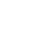 создание в Лузском городском поселении развитой системы озелененных пространств с целью организации рекреационного и спортивного обслуживания населения(плоскостные спортивные сооружения, места активного отдыха, прогулочные зоны, организация маршрутов и др.);создание рекреационно-туристического центра, включающего объекты обслуживания посетителей –экскурсантов;формирование производственных и коммунально-складских зон за счет размещения новых объектов коммунально-складского назначения, а также экологически безопасных производственных объектовПотребление тепловой энергии (мощности) и теплоносителя объектами, расположенными в производственных зонах, с учетом возможных изменений производственных зон и их перепрофилирования и приросты потребления тепловой энергии (мощности), теплоносителя производственными объектами.Таблица 38.Планируется частичное изменение схемы теплоснабжения городского поселения, теплоснабжение перспективных объектов, которые планируются разместить вне зоны действия существующих котельных, предлагается осуществить от автономных источников. Изменения производственных зон не планируется.Раздел	4.Перспективные	балансы	располагаемой	тепловой	мощности источников тепловой энергии и тепловой нагрузкипотребителей.4.1.Радиус эффективного теплоснабжения.Среди основных мероприятий по энергосбережению в системах теплоснабжения можно выделить оптимизацию систем теплоснабжения в районе с учетом эффективного радиусатеплоснабжения.Передача тепловой энергии на большие расстояния является экономически неэффективной.Радиус эффективного теплоснабжения позволяет определить условия, при которых подключение новых или увеличивающих тепловую нагрузку теплопотребляющих установок к системе теплоснабжения нецелесообразно вследствие увеличения совокупных расходов в указанной системе на единицу тепловой мощности, определяемой для зоны действия каждого источника тепловой энергии.Радиус эффективного теплоснабжения – максимальное расстояние от теплопотребляющей установки до ближайшего источника тепловой энергии в системе теплоснабжения, при превышении которого подключение теплопотребляющей установки к данной системе теплоснабжения нецелесообразно по причине увеличения совокупных расходов в системе теплоснабжения..Существующие значения установленной тепловой мощности основного оборудования источников тепловой энергии (в разрезекотельных).Таблица 39.Часть многоквартирного жилого фонда, крупные общественные здания, учреждения бюджетной сферы подключены к централизованной системе теплоснабжения, которая состоит из котельных и тепловых сетей.  Эксплуатацию котельных и тепловых сетей на территории Лузского городского поселенияс31. 08. 2017 г.годаосуществляет МУП «Лузские коммунальные системы».Лузское городское поселение не газифицировано. Поэтому большая часть индивидуальных жилых домов оборудовано отопительными печами, работающими на твердом топливе (дрова, отходы лесопиления - горбыль). Индивидуальное отопление осуществляется от теплоснабжающих устройств без потерь при передаче, так как нет внешних систем транспортировки тепла. Поэтому потребление тепла при теплоснабжении от индивидуальных установок можно принять равным егопроизводству..Существующие и перспективные затраты тепловой мощности на собственные и хозяйственные нужды источников тепловой энергии (в разрезе котельных).Таблица 40..Значения существующей и перспективной тепловой мощности источников тепловой энергиинетто.Таблица 41.Передача по тепловым сетям, включая потери тепловой энергии в тепловых сетях теплопередачей через теплоизоляционные конструкции теплопроводов и с потерями теплоносителя и указанием затрат на компенсацию этих потерь.Таблица 42..Затраты существующей и перспективной тепловой мощности на хозяйственные нужды тепловыхсетей.Таблица 43..Предложения по перспективной установленной тепловой мощности каждого источника тепловой энергии с учетом аварийного и перспективного резерва тепловоймощности.Таблица 44.Учитывая, что вторая очередь Генерального плана Лузского городского поселения рассчитана до 2032 года, предложения по перспективной тепловой мощности могут быть также рассчитаны до 2032 года.Раздел 5.Предложения по строительству и реконструкции тепловых сетей.5.1.Меры по выводу из эксплуатации, консервации и демонтажу избыточных источников тепловой энергии.Генеральным планом Лузского городского поселения предусмотрено частичное изменение схемы теплоснабжения района, решения о загрузке источников тепловой энергии, распределении (перераспределении) тепловой нагрузки потребителей тепловой энергии в каждой зоне действия системы теплоснабжения между источниками тепловой энергии, поставляющими тепловую энергию в данной системе теплоснабжения, будут иметь следующий вид:Таблица 45.На первоочередной срок генеральным планом предусмотрено:Для решения задач теплоснабжения города необходимо привести в соответствие существующие тепловые сети выполнив разработку проекта по ним с гидравлическим расчетом и в дальнейшем при подключении новых потребителей учитывать технические характеристикисистемы;Провести замену ветхих тепловых сетей в соответствии с проектом теплоснабжения;За счет энергосберегающих проектных решений необходимо обеспечить сокращение тепловых потерь зданий, как на объектах нового строительства, так и при ремонтных работахсуществующих;Теплоснабжение	малоэтажной	индивидуальной	застройки предусматривать от индивидуальных источников питания. 5.2.Перспективные топливныебалансы.Существующие и перспективные топливные балансы для каждого источника тепловой энергии, расположенного в границах поселения по видам основного, резервного и аварийного топлива.Таблица 46.Раздел 6.Инвестиции в новое строительство, реконструкцию и техническое перевооружение.6.1 Предложения по величине необходимых инвестиций в новое строительство, реконструкцию и техническое перевооружение источников тепловой энергии, тепловых сетей и тепловых пунктов.Первоначально планируются на период, соответствующий первой очереди Генерального плана Лузского городского поселения, т.е. на период до 2017 года и подлежат ежегодной корректировке на каждом этапе планируемого периода с учетом утвержденной инвестиционной программы и программы комплексного развития коммунальной инженерной инфраструктуры Лузского городского поселения.6.2. Предложения по величине необходимых инвестиций в реконструкцию и техническое перевооружение источников тепловой энергии, тепловых сетей.Таблица 47.№Примечание: Объем средств будет уточняться после доведения лимитов бюджетных обязательств из бюджетов всех уровней на очередной финансовый год и плановый период.Кроме этого необходимо ежегодно проводить следующие мероприятия :-чистка и частичный ремонт вытяжных газоходов;-проверка манометров,термометров;-Ревизия электрооборудования,сетевых насосов;-чистка поверхностей нагрева котлов;-косметический ремонт бытового помещения;Раздел	7.	Решение	об	определении	единой	теплоснабжающей организации.Основная часть многоквартирного жилого фонда, крупные общественные здания, бюджетные учреждения подключены к централизованной системе теплоснабжения, которая состоит из котельных и тепловых сетей. Эксплуатацию котельных и тепловых сетей на территории Лузского городского поселения осуществляет МУП «Лузские коммунальные системы» В качестве единой теплоснабжающей организации предлагается определить МУП «Лузские коммунальные системы»  Зона деятельности единой	       теплоснабжающей организации охватывает большую часть территории Лузского городского поселения, так как она осуществляет теплоснабжение объектов жилого фонда, социально значимых объектов бюджетной сферы, прочих потребителей, находящихся на территории Лузского городского поселения.Решения о распределении тепловой нагрузки между источниками тепловойэнергии.Решения о загрузке источников тепловой энергии, распределении (перераспределении) тепловой нагрузки потребителей тепловой энергии между источниками тепловой энергии, поставляющими тепловую энергию в данной системе, будут иметь следующий вид:Таблица 48.Распределение тепловой нагрузки между источниками тепловой энергии, в том числе определение условий, при наличии которых существует возможность поставок тепловой энергии при сохранении надежности теплоснабжения.Перераспределение тепловой нагрузки между источниками тепловой энергии невозможно. Источникитепловойэнергиимеждусобойтехнологическинесвязаны.Решение по бесхозяйным тепловымсетям.На момент составления схемы теплоснабжения на территории Лузского городского поселения нет бесхозяйных тепловых сетей. В случае обнаружения таковых	в	последующем,	необходимо	руководствоваться ст.15,п.6,Федерального закона от 27 июля 2010 года №190ФЗВ случае выявления бесхозяйных тепловых сетей(тепловых сетей не имеющих эксплуатирующей организации)орган местного самоуправления поселения до признания права собственности на указанные бесхозяйные тепловые сети в течении 30 дней с момента выявления обязан определить теплосетевую организацию, тепловые сети которой непосредственно соединены с указанными бесхозяйными тепловыми сетями, или единую теплоснабжающую организацию в системе теплоснабжения ,в которую входят указанные бесхозяйные тепловые сети и которая осуществляет содержание и обслуживание указанных бесхозяйных тепловых сетей. Орган регулирования обязан включить затраты на содержание и обслуживание бесхозяйных тепловых сетей в тарифы соответствующей организации на следующий периодрегулирования.Раздел 8.Прогноз спроса на тепловую энергию для отопления и горячего водоснабжения в жилых и общественных зданияхВ таблице 49 приведены данные расчета спроса на тепловую энергию для отопления и горячего водоснабжения жилых и общественных зданий на территории поселения. Расчеты показывают, что спрос на тепловую энергию также остается практически постоянным на всем сроке прогнозного периода. Однако по сравнению со спросом на тепловую мощность, спрос на тепловую энергию подвержен значительно большим колебаниям, прежде всего, за счет изменяющихся средних фактических градусосуток отопительного периода (ГСОП), которые определяют влияние на годовое потребление тепла на отопление.Так же принято, что массовая установка приборов учета тепловой энергии, используемой на отопление жилых здании не принесет его заметного снижения, прежде всего потому, что в результате массового применения приборов учета происходит перераспределение потребления тепла на отопление между зданиями с низким качеством теплозащиты (старые здания) и зданиями, имеющими приемлемый параметртеплозащиты.Таблица 49. Прогноз спроса на ТЭ для отопления и горячего водоснабжения, тыс. ГкалТаким образом, несмотря на отсутствие роста спроса на тепловую мощность на территории поселения, происходит перераспределение спроса на тепловую мощность между централизованными и индивидуальными системами теплоснабжения.Раздел 9.Направления развитиятеплоснабженияпоселения.Общиеположения.Направления развития теплоснабжения поселения формируется с учетом задач установленных в ФЗ № 190 «О теплоснабжении». Перед разработкой обоснованных предложений, составляющих схему теплоснабжения, и рекомендуемых схемой для включения в инвестиционные программы теплоснабжающих компаний, действующих на территории поселения, должны быть утверждены основные положения концепции развития схемы теплоснабжения. Концепция схемы теплоснабжения предназначена для описания, обоснования отбора и представления заказчику нескольких вариантов ее реализации, из которых будет выбран рекомендуемый вариант. Выбор рекомендуемого варианта выполняется на основе анализа тарифных последствий и анализа достижения ключевых показателей развития теплоснабжения. Необходимость развития на территории поселения комбинированного способа производства тепловой и электрической энергии. Согласование с действующими программами строительства жилья и программой энергосбережения, в той их части которые касаются развития теплоснабжения поселения.Принимаемые для реконструкции и нового строительства образцы котлоагрегатов, установок для  подготовки теплоносителя, деаэрации теплоносителя, управления электроприводом, особенности АСУТП котельных (техническая политика в сфере развития источников тепловойэнергии).Принимаемые для  реконструкции и нового строительства материалы, конструкции и управление распределением тепловой энергией в тепловых сетях и сооружений на них (техническая политика в сфере развития тепловыхсетей).Рекомендации по созданию единых теплоснабжающихкомпаний.Дляобеспечения потребителей тепловой энергией в соответствии со спросом и достижения заданных целевых показателей теплоснабжения в процессе реализации проекта выполняется: новое строительство тепловых сетей в районах комплекснойзастройкиВсе инвестиции осуществляются за счет бюджетных средств, в том числе и строительство распределительных тепловых сетей в границах участков комплексной застройки..Обеспечение спроса не тепловую мощность за счет развития изолированных систем теплоснабженияПрирост тепловой нагрузки в существующих зонах действия котельных отсутствует, в силу снижения тепловой нагрузки при сносе ветхих и неблагоустроенных жилых зданий и капитальном ремонте остающихся в эксплуатации.Вновь построенные объекты в существующих зонах действия присоединяются к существующим тепловым сетям с выносом и новым строительством тепловых сетей на внутриплощадочныхпространствахОсуществляется перетрассировкатепловых сетей с их реконструкцией.Осуществляется реконструкция существующих котельных в зонах дефицита располагаемой мощности с заменой котлоагрегатов.Всереконструируемыекотельныеоборудуются:устройствамиводоподготовкиидеаэрации;приборамиучетаэнергоресурсов;системойавтоматизацииверхнегоуровня;С целью обеспечения нормативных показателей надежности потребителей между смежными зонами действия котельных устраиваются перемычки между тепловыми сетями.На первоочередной срок генеральным планом предусмотрено:Для решения задач теплоснабжения города необходимо привести в соответствие существующие тепловые сети выполнив разработку проекта по ним с гидравлическим расчетом и в дальнейшем при подключении новых потребителей учитывать технические характеристикисистемы;Провести	замену	ветхих	тепловых	сетей	в	соответствии	с	проектом теплоснабжения;За счет энергосберегающих проектных решений необходимо обеспечить сокращение тепловых потерь зданий, как на объектах нового строительства, так и при ремонтных работах существующих;Теплоснабжение малоэтажной индивидуальной застройки предусматривать от индивидуальных источниковпитания.Таблица 50..Реконструкциякотельных и тепловыхсетейСредний износ трубопроводов теплосетей в поселении составляет6 км(38%) Для решения данной задачи необходима модернизация тепловых сетей – замена ветхих стальных труб теплотрасс на трубы в пенополиуретановой изоляции (далее – ППУ изоляция). Всего в Лузском городском поселении протяженность тепловых сетей в двухтрубном исчислении составляет 15500 метров. Изношенность стальных труб является причиной недопоставки тепла потребителям.Принятие Инвестиционной программы позволит решить указанные проблемы, обеспечить потребителей качественными услугами теплоснабжения, разработать схему постепенной замены стальных труб и стальных котлов, осуществить замену ветхих теплотрасс на трубы в пенополиуретановой изоляции.Раздел 10. Предложения в инвестиционную программуПредложения по величине необходимых инвестиций в новое строительство, реконструкцию и техническое перевооружение источников тепловой энергии, тепловых сетей и тепловых пунктов первоначально планируются на период, до 2015 года (согласно утвержденной программы комплексного развития систем коммунальной инфраструктуры Лузского городского поселения на 2012-2014 годы) и подлежат ежегодной корректировке на каждом этапе планируемого периода с учетом утвержденной инвестиционной программы и программы комплексного развития коммунальной инженерной инфраструктуры Лузского городского поселения.87ПоказателиЕдиницыизмеренияБазовыезначенияЗначения на первый этап расчетного срока генерального плана(до 2017 года)Значения на расчетный срок генерального планаПлощадь территории в границах поселения. Га3456ЧисленностьнаселенияЧел.11200Отапливаемая площадь,всего,вт.ч.:тыс. м246751,15жилыхусадебныхзданий(коттеджей)тыс. м2жилыхусадебныхзданийтыс. м2жилыхмногоквартирныхзданийтыс. м245236,1общественныхзданийтыс. м21515,05Средняяплотностьзастройким2/га1290Расчетнаятемпературанаружноговоздухадляпроектированияотопления ивентиляции˚С-34˚С-34˚С-34˚ССредняятемператураотопительногопериодаГрад. Цельсия-5,8-5,8-5,8ГСОП (градусосуткиотопительногопериода)Град*сут-1386,2-1386,2-1386,2Особые условия для проектированиятепловыхсетей, вт.ч.:нетнетНетСейсмичностьнетНетНетвечнаямерзлотанетНетНетподрабатываемыенетНетНетбиогенныеилиилистыенетнетнетИнженерные сетиПротяженность, кмВ т.ч. ветхиеВ т.ч. ветхиеИнженерные сетиПротяженность, кмкм%Тепловыесети15,56,038НаименованиекотельнойМесторасположенияУТМ, Гкал/чКотельная № 1ул. Калинина,9а3,5Котельная № 2ул. Заводская,35а1,8котельная № 3ул.Октябрьская,30,76котельная № 4ул.Рабочая,29а1,62котельная № 5ул.В.Козлова,7б2,37котельная № 6ул.Дорожников,1б1,0Котельная № 7ул.Пролетарская,2г0,63котельная № 8ул.Ленина,35а2,0котельная № 9ул.Коммунальная,30,43котельная № 10ул.В.Козлова,62,49котельная № 11д.Ефаново0,4котельная № 12ул.Заводская,8а6,28НаименованиекотельныхАдресУТМ,Гкал/чРТМ, Гкал/чПотери УТМ, %котельная № 1ул. Калинина,9а1,51,12511котельная № 2ул. Заводская,35а2,61,9511котельная № 3ул.Октябрьская,321,511котельная № 4ул.Рабочая,29а1,621,21511котельная № 5ул.В.Козлова,71,721,2911котельная № 6ул.Дорожников,1б1,00,7511котельная № 7ул.Пролетарская,2г0,630,4711котельная № 8ул.Ленина,35а2,01,511котельная № 9ул.Коммунальная,30,430,3211котельная № 10ул.В.Козлова,62,491,8711котельная № 11д.Ефаново0,40,311  котельная №12Всегоул. Заводская 8а6,2822,674,3416,6311ТипкотлаРасполагаемая тепловая мощность, Гкал/чГод	ввода	в эксплуатацииКоличествокапитальныхремонтовПоследнийкапитальныйремонтКВр-1,5К1,52018--Всего1,5--Температуранаружноговоздуха t0CТемпература теплоносителя в подающем трубопроводе,t 0 CТемпература теплоносителя в обратном трубопроводе, t0CДавление на трубопроводе тепловых сетей+540352-5 кг/см.кв.+440352-5 кг/см.кв.+340352-5 кг/см.кв.+240352-5 кг/см.кв.+140352-5 кг/см.кв.040352-5 кг/см.кв.-141362-5 кг/см.кв.-242372-5 кг/см.кв.-343382-5 кг/см.кв.-444382-5 кг/см.кв.-545382-5 кг/см.кв.-646392-5 кг/см.кв.-747392-5 кг/см.кв.-848392-5 кг/см.кв.-949402-5 кг/см.кв.-1050402-5 кг/см.кв.-1151402-5 кг/см.кв.-1252412-5 кг/см.кв.-1353412-5 кг/см.кв.-1454412-5 кг/см.кв.-1555422-5 кг/см.кв.-1656422-5 кг/см.кв.-1757422-5 кг/см.кв.-1858432-5 кг/см.кв.-1959432-5 кг/см.кв.-2060442-5 кг/см.кв.-2160442-5 кг/см.кв.-2260452-5 кг/см.кв.-2360462-5 кг/см.кв.-2460462-5 кг/см.кв.-2560472-5 кг/см.кв.-2662482-5 кг/см.кв.-2763492-5 кг/см.кв.-2864492-5 кг/см.кв.-2965502-5 кг/см.кв.-3066502-5 кг/см.кв.-35 и ниже67502-5 кг/см.кв.-40 и ниже70502-5 кг/см.кв.ТипкотлаРасполагаемая тепловая мощность, Гкал/чГод	ввода	в эксплуатацииКоличествокапитальныхремонтовПоследнийкапитальныйремонтПоследнийкапитальныйремонтКВР-0,93КД0,82015---КВР 0,930,82007---КВНП11,02009---Всего2,6---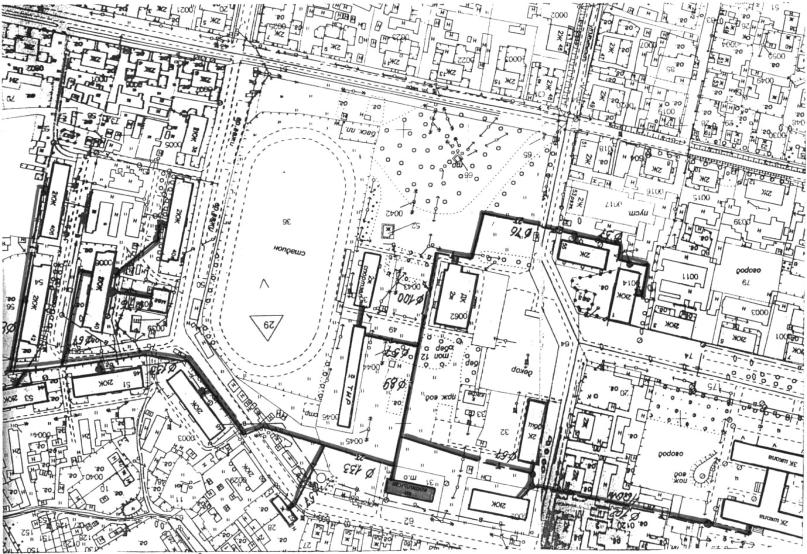 Температуранаружноговоздуха t0CТемпература теплоносителя в подающем трубопроводе,t 0 CТемпература теплоносителя в обратном трубопроводе, t0CДавление на трубопроводе тепловых сетей+540352-5 кг/см.кв.+440352-5 кг/см.кв.+340352-5 кг/см.кв.+240352-5 кг/см.кв.+140352-5 кг/см.кв.040352-5 кг/см.кв.-141362-5 кг/см.кв.-242372-5 кг/см.кв.-343382-5 кг/см.кв.-444392-5 кг/см.кв.-545402-5 кг/см.кв.-646402-5 кг/см.кв.-747402-5 кг/см.кв.-848402-5 кг/см.кв.-949402-5 кг/см.кв.-1050402-5 кг/см.кв.-1151412-5 кг/см.кв.-1251412-5 кг/см.кв.-1352422-5 кг/см.кв.-1452422-5 кг/см.кв.-1553432-5 кг/см.кв.-1653432-5 кг/см.кв.-1754442-5 кг/см.кв.-1854442-5 кг/см.кв.-1955452-5 кг/см.кв.-2055452-5 кг/см.кв.-2156452-5 кг/см.кв.-2256452-5 кг/см.кв.-2357462-5 кг/см.кв.-2457462-5 кг/см.кв.-2558462-5 кг/см.кв.-2658472-5 кг/см.кв.-2759482-5 кг/см.кв.-2859472-5 кг/см.кв.-2960482-5 кг/см.кв.-3060482-5 кг/см.кв.-35 и ниже60482-5 кг/см.кв.ТипкотлаРасполагаемая тепловая мощность, Гкал/чГод	ввода	в эксплуатацииКоличествокапитальныхремонтовПоследнийкапитальныйремонтИЖ КВ1,61,02007--ИЖ КВ1,61,02007--Всего2,0--Температура наружного воздуха t0CТемпература теплоносителя в подающем трубопроводе,t 0 CТемпература теплоносителя в обратном трубопроводе, t0CДавление на трубопроводе тепловых сетей+540353-6 кг/см.кв.+440353-6 кг/см.кв.+340353-6 кг/см.кв.+240353-6 кг/см.кв.+140353-6 кг/см.кв.040353-6 кг/см.кв.-141363-6 кг/см.кв.-242373-6 кг/см.кв.-343383-6 кг/см.кв.-444383-6 кг/см.кв.-545383-6 кг/см.кв.-646393-6 кг/см.кв.-747393-6 кг/см.кв.-848393-6 кг/см.кв.-949403-6 кг/см.кв.-1050403-6 кг/см.кв.-1151403-6 кг/см.кв.-1252413-6 кг/см.кв.-1353413-6 кг/см.кв.-1454413-6 кг/см.кв.-1555423-6 кг/см.кв.-1656423-6 кг/см.кв.-1757423-6 кг/см.кв.-1858433-6 кг/см.кв.-1959433-6 кг/см.кв.-2060443-6 кг/см.кв.-2161443-6 кг/см.кв.-2262453-6 кг/см.кв.-2363463-6 кг/см.кв.-2464463-6 кг/см.кв.-2565473-6 кг/см.кв.-2666483-6 кг/см.кв.-2767493-6 кг/см.кв.-2868493-6 кг/см.кв.-2969503-6 кг/см.кв.-3070503-6 кг/см.кв.-35 и ниже70503-6 кг/см.кв.ТипкотлаРасполагаемая тепловая мощность, Гкал/чГод	ввода	в эксплуатацииКоличествокапитальныхремонтовПоследнийкапитальныйремонтЛуга- Лотос(КВР0,8)0,82001--Луга- Лотос(КВР0,8)082001--Всего1,6--Температуранаружноговоздуха t0CТемпература теплоносителя в подающем трубопроводе,t 0 CТемпература теплоносителя в обратном трубопроводе, t0CДавление на трубопроводе тепловых сетей+540352-3 кг/см.кв.+440352-3 кг/см.кв.+340352-3 кг/см.кв.+240352-3 кг/см.кв.+140352-3 кг/см.кв.040352-3 кг/см.кв.-141362-3 кг/см.кв.-242372-3 кг/см.кв.-343382-3 кг/см.кв.-444382-3 кг/см.кв.-545402-3 кг/см.кв.-646402-3 кг/см.кв.-747402-3 кг/см.кв.-848402-3 кг/см.кв.-949402-3 кг/см.кв.-1050402-3 кг/см.кв.-1151412-3 кг/см.кв.-1251412-3 кг/см.кв.-1352422-3 кг/см.кв.-1452422-3 кг/см.кв.-1553432-3 кг/см.кв.-1653432-3 кг/см.кв.-1754442-3 кг/см.кв.-1854442-3 кг/см.кв.-1955452-3 кг/см.кв.-2055452-3 кг/см.кв.-2156452-3 кг/см.кв.-2256452-3 кг/см.кв.-2357462-3 кг/см.кв.-2457462-3 кг/см.кв.-2558462-3 кг/см.кв.-2658472-3 кг/см.кв.-2759482-3 кг/см.кв.-2859472-3 кг/см.кв.-2960482-3 кг/см.кв.-3060482-3 кг/см.кв.-35 и ниже60482-3 кг/см.кв.ТипкотлаРасполагаемая тепловая мощность, Гкал/чГод	ввода	в эксплуатацииКоличествокапитальныхремонтовПоследнийкапитальныйремонтКВР1,160,862013--КВР1,160,862014--Всего1,72--Температуранаружноговоздуха t0CТемпература теплоносителя в подающем трубопроводе,t 0 CТемпература теплоносителя в обратном трубопроводе, t0CДавление на трубопроводе тепловых сетей+540352-5 кг/см.кв.+440352-5 кг/см.кв.+340352-5 кг/см.кв.+240352-5 кг/см.кв.+140352-5 кг/см.кв.040352-5 кг/см.кв.-141362-5 кг/см.кв.-242372-5 кг/см.кв.-343382-5 кг/см.кв.-444392-5 кг/см.кв.-545402-5 кг/см.кв.-646402-5 кг/см.кв.-747402-5 кг/см.кв.-848402-5 кг/см.кв.-949402-5 кг/см.кв.-1050402-5 кг/см.кв.-1151412-5 кг/см.кв.-1251412-5 кг/см.кв.-1352422-5 кг/см.кв.-1452422-5 кг/см.кв.-1553432-5 кг/см.кв.-1653432-5 кг/см.кв.-1754442-5 кг/см.кв.-1854442-5 кг/см.кв.-1955452-5 кг/см.кв.-2055452-5 кг/см.кв.-2156452-5 кг/см.кв.-2256452-5 кг/см.кв.-2357462-5 кг/см.кв.-2457462-5 кг/см.кв.-2558462-5 кг/см.кв.-2658472-5 кг/см.кв.-2759482-5 кг/см.кв.-2859472-5 кг/см.кв.-2960482-5 кг/см.кв.-3060482-5 кг/см.кв.-35 и ниже60482-5 кг/см.кв.ТипкотлаРасполагаемая тепловая мощность, Гкал/чГод	ввода в эксплуатацииКоличествокапитальныхремонтовПоследнийкапитальныйремонтКВР 0,50,52001--КВР 0,50,52001--Всего1,0--Температуранаружноговоздуха t0CТемпература теплоносителя в подающем трубопроводе,t 0 CТемпература теплоносителя в обратном трубопроводе, t0CДавление на трубопроводе тепловых сетей+540352-5 кг/см.кв.+440352-5 кг/см.кв.+340352-5 кг/см.кв.+240352-5 кг/см.кв.+140352-5 кг/см.кв.040352-5 кг/см.кв.-141362-5 кг/см.кв.-242372-5 кг/см.кв.-343382-5 кг/см.кв.-444392-5 кг/см.кв.-545402-5 кг/см.кв.-646402-5 кг/см.кв.-747402-5 кг/см.кв.-848402-5 кг/см.кв.-949402-5 кг/см.кв.-1050402-5 кг/см.кв.-1151412-5 кг/см.кв.-1251412-5 кг/см.кв.-1352422-5 кг/см.кв.-1452422-5 кг/см.кв.-1553432-5 кг/см.кв.-1653432-5 кг/см.кв.-1754442-5 кг/см.кв.-1854442-5 кг/см.кв.-1955452-5 кг/см.кв.-2055452-5 кг/см.кв.-2156452-5 кг/см.кв.-2256452-5 кг/см.кв.-2357462-5 кг/см.кв.-2457462-5 кг/см.кв.-2558462-5 кг/см.кв.-2658472-5 кг/см.кв.-2759482-5 кг/см.кв.-2859472-5 кг/см.кв.-2960482-5 кг/см.кв.-3060482-5 кг/см.кв.-35 и ниже60482-5 кг/см.кв.ТипкотлаРасполагаемая тепловая мощность, Гкал/чГод	ввода	в эксплуатацииКоличествокапитальныхремонтовПоследнийкапитальныйремонтКВр 0,630,632014--ТипкотлаРасполагаемая тепловая мощность, Гкал/чГод	ввода	в эксплуатацииКоличествокапитальныхремонтовПоследнийкапитальныйремонтВсего0,63Температуранаружноговоздуха t0CТемпература теплоносителя в подающем трубопроводе,t 0 CТемпература теплоносителя в обратном трубопроводе, t0CДавление на трубопроводе тепловых сетей+540352-5 кг/см.кв.+440352-5 кг/см.кв.+340352-5 кг/см.кв.+240352-5 кг/см.кв.+140352-5 кг/см.кв.040352-5 кг/см.кв.-141362-5 кг/см.кв.-242372-5 кг/см.кв.-343382-5 кг/см.кв.-444392-5 кг/см.кв.-545402-5 кг/см.кв.-646402-5 кг/см.кв.-747402-5 кг/см.кв.-848402-5 кг/см.кв.-949402-5 кг/см.кв.-1050402-5 кг/см.кв.-1151412-5 кг/см.кв.-1251412-5 кг/см.кв.-1352422-5 кг/см.кв.-1452422-5 кг/см.кв.-1553432-5 кг/см.кв.-1653432-5 кг/см.кв.-1754442-5 кг/см.кв.-1854442-5 кг/см.кв.-1955452-5 кг/см.кв.-2055452-5 кг/см.кв.-2156452-5 кг/см.кв.-2256452-5 кг/см.кв.-2357462-5 кг/см.кв.-2457462-5 кг/см.кв.-2558462-5 кг/см.кв.-2658472-5 кг/см.кв.-2759482-5 кг/см.кв.-2859472-5 кг/см.кв.-2960482-5 кг/см.кв.-3060482-5 кг/см.кв.-35 и ниже60482-5 кг/см.кв.ТипкотлаРасполагаемая тепловая мощность, Гкал/чГод	ввода	в эксплуатацииКоличествоКапитальныхремонтовПоследнийкапитальныйремонтКВР 1,16КДГ1,02013--КВР 1,16 КДГ1,02013--Всего:2,0--Температуранаружноговоздуха t0CТемпература теплоносителя в подающем трубопроводе,t 0 CТемпература теплоносителя в обратном трубопроводе, t0CДавление на трубопроводе тепловых сетей+540352-5 кг/см.кв.+440352-5 кг/см.кв.+340352-5 кг/см.кв.+240352-5 кг/см.кв.+140352-5 кг/см.кв.040352-5 кг/см.кв.-141362-5 кг/см.кв.-242372-5 кг/см.кв.-343382-5 кг/см.кв.-444392-5 кг/см.кв.-545402-5 кг/см.кв.-646402-5 кг/см.кв.-747402-5 кг/см.кв.-848402-5 кг/см.кв.-949402-5 кг/см.кв.-1050402-5 кг/см.кв.-1151412-5 кг/см.кв.-1251412-5 кг/см.кв.-1352422-5 кг/см.кв.-1452422-5 кг/см.кв.-1553432-5 кг/см.кв.-1653432-5 кг/см.кв.-1754442-5 кг/см.кв.-1854442-5 кг/см.кв.-1955452-5 кг/см.кв.-2055452-5 кг/см.кв.-2156452-5 кг/см.кв.-2256452-5 кг/см.кв.-2357462-5 кг/см.кв.-2457462-5 кг/см.кв.-2558462-5 кг/см.кв.-2658472-5 кг/см.кв.-2759482-5 кг/см.кв.-2859472-5 кг/см.кв.-2960482-5 кг/см.кв.-3060482-5 кг/см.кв.-35 и ниже60482-5 кг/см.кв.ТипкотлаРасполагаемая тепловая мощность, Гкал/чГод	ввода	в эксплуатацииКоличествокапитальныхремонтовПоследнийкапитальныйремонтКВр 0,5Л0,432005--Всего0,43--Температуранаружноговоздуха t0CТемпература теплоносителя в подающем трубопроводе,t 0 CТемпература теплоносителя в обратном трубопроводе, t0CДавление на трубопроводе тепловых сетей+540352-5 кг/см.кв.+440352-5 кг/см.кв.+340352-5 кг/см.кв.+240352-5 кг/см.кв.+140352-5 кг/см.кв.040352-5 кг/см.кв.-141362-5 кг/см.кв.-242372-5 кг/см.кв.-343382-5 кг/см.кв.-444392-5 кг/см.кв.-545402-5 кг/см.кв.-646402-5 кг/см.кв.-747402-5 кг/см.кв.-848402-5 кг/см.кв.-949402-5 кг/см.кв.-1050402-5 кг/см.кв.-1151412-5 кг/см.кв.-1251412-5 кг/см.кв.-1352422-5 кг/см.кв.-1452422-5 кг/см.кв.-1553432-5 кг/см.кв.-1653432-5 кг/см.кв.-1754442-5 кг/см.кв.-1854442-5 кг/см.кв.-1955452-5 кг/см.кв.-2055452-5 кг/см.кв.-2156452-5 кг/см.кв.-2256452-5 кг/см.кв.-2357462-5 кг/см.кв.-2457462-5 кг/см.кв.-2560462-5 кг/см.кв.-2661472-5 кг/см.кв.-2762482-5 кг/см.кв.-2863482-5 кг/см.кв.-2965482-5 кг/см.кв.-3070482-5 кг/см.кв.-35 и ниже70482-5 кг/см.кв.ТипкотлаРасполагаемая тепловая мощность, Гкал/чГод	ввода	в эксплуатацииКоличествокапитальныхремонтовПоследнийкапитальныйремонтКВР 0,93-КД0,932015--КВР 0,93-КД0,932015--КВР -0,63 КД0,632015Всего2,49--Температуранаружноговоздуха t0CТемпература теплоносителя в подающем трубопроводе,t 0 CТемпература теплоносителя в обратном трубопроводе, t0CДавление на трубопроводе тепловых сетей+540352-5 кг/см.кв.+440352-5 кг/см.кв.+340352-5 кг/см.кв.+240352-5 кг/см.кв.+140352-5 кг/см.кв.040352-5 кг/см.кв.-141362-5 кг/см.кв.-242372-5 кг/см.кв.-343382-5 кг/см.кв.-444392-5 кг/см.кв.-545402-5 кг/см.кв.-646402-5 кг/см.кв.-747402-5 кг/см.кв.-848402-5 кг/см.кв.-949402-5 кг/см.кв.-1050402-5 кг/см.кв.-1151412-5 кг/см.кв.-1251412-5 кг/см.кв.-1352422-5 кг/см.кв.-1452422-5 кг/см.кв.-1553432-5 кг/см.кв.-1653432-5 кг/см.кв.-1754442-5 кг/см.кв.-1854442-5 кг/см.кв.-1955452-5 кг/см.кв.-2055452-5 кг/см.кв.-2156452-5 кг/см.кв.-2256452-5 кг/см.кв.-2357462-5 кг/см.кв.-2457462-5 кг/см.кв.-2558462-5 кг/см.кв.-2658472-5 кг/см.кв.-2759482-5 кг/см.кв.-2859472-5 кг/см.кв.-2960482-5 кг/см.кв.-3060482-5 кг/см.кв.-35 и ниже60482-5 кг/см.кв.ТипкотлаРасполагаемая тепловая мощность, Гкал/чГод	ввода	в эксплуатацииКоличествокапитальныхремонтовПоследнийкапитальныйремонтПоследнийкапитальныйремонтКВР 0,20,21994---КВР 0,20,21994---Всего0,4---Температуранаружноговоздуха t0CТемпература теплоносителя в подающем трубопроводе,t 0 CТемпература теплоносителя в обратном трубопроводе, t0CДавление на трубопроводе тепловых сетей+540352-5 кг/см.кв.+440352-5 кг/см.кв.+340352-5 кг/см.кв.+240352-5 кг/см.кв.+140352-5 кг/см.кв.040352-5 кг/см.кв.-141362-5 кг/см.кв.-242372-5 кг/см.кв.-343382-5 кг/см.кв.-444392-5 кг/см.кв.-545402-5 кг/см.кв.-646402-5 кг/см.кв.-747402-5 кг/см.кв.-848402-5 кг/см.кв.-949402-5 кг/см.кв.-1050402-5 кг/см.кв.-1151412-5 кг/см.кв.-1251412-5 кг/см.кв.-1352422-5 кг/см.кв.-1452422-5 кг/см.кв.-1553432-5 кг/см.кв.-1653432-5 кг/см.кв.-1754442-5 кг/см.кв.-1854442-5 кг/см.кв.-1955452-5 кг/см.кв.-2055452-5 кг/см.кв.-2156452-5 кг/см.кв.-2256452-5 кг/см.кв.-2357462-5 кг/см.кв.-2457462-5 кг/см.кв.-2558462-5 кг/см.кв.-2658472-5 кг/см.кв.-2759482-5 кг/см.кв.-2859472-5 кг/см.кв.-2960482-5 кг/см.кв.-3060482-5 кг/см.кв.-35 и ниже60482-5 кг/см.кв.ТипкотлаРасполагаемая тепловая мощность, Гкал/чГод	ввода	в эксплуатацииКоличествокапитальныхремонтовПоследнийкапитальныйремонтКВМ-3,152,712010--КВМ-3,152,712010--КВМ-10,862010--Всего6,28--Температуранаружноговоздуха t0CТемпература воды в подающем трубопроводе системы отопления, t п0 CТемпература воды в обратной линии системы отопления, t о0C8433774438646395474044941350422524315344 05445-15646-25747 -35947-46048 -56149-66350-76451-86652-96753-106854-117054-127155-137256-147457-157558-167658-177759-187960-198061-208162-218362-228463-238564-248665-258866-268966-279067-289168-299269-309369-31 и ниже   9570ПоказателибалансатепловоймощностиЗонакотельной № 1Зонакотельно № 2Зонакотельной N 4Зонакотельной « 6Зонакотельной № 7Зонакотельной № 8Зонакотельной № 9Зонакотельной№ 10Зонакотельной№ 11ВсегоУТМ3,323,433,11,64,51,01,02,581,01,60,423,53РТМ2,161,641,860,962,70,60,651,680,61,040,2414,13Потери УТМ,%111111111111111111111111наятепловая	1,57 1,51	1,1 нагрузка0,351,150,120,20,790,110,530,147,57Тоже в%	55,3	45,6235,546,725,61626,730,61133,133532,83СоставляющиебалансаЕд. изм.Зонакотельной №1Зонакотельной №2Зонакотельной №3Зонакотельной №3Зонакотельной №4Зонакотельной №5Зонакотельной №6Зонакотельной №7Зонакотельной №8Зона котельной№9№10ЗонакотельнойЗона котельной№9№10Зонакотельной№11Зона котельной№11Зона котельнойВсегоВсегоВсегоВсего потреблено топлива, в т.ч.:тутУгольтыс. тонн1,3120,3080,1760,1761,2070,190,830,550,550,010,014,58тут0,940,220,1260,1260,8620,1350,5920,3930,3930,0050,0053,27Дроватыс.м33,4440,3380,3380,4330,2720,360,360,240,245,095,09тут0,9160,0890,0890,1150,0720,0960,0960,0640,0641,353Опилтыс. тонн3,0873,087тут1,1111,111Выработанотепловойэнергиитыс. Гкал4,3433,3452,6140,8790,8792,5460,3280,4592,1280,3820,3821,7971,7970,2400,24019,061УРУТ навыработкутепла,кг.у.т/Гка л2153394252442443383504502782512512192192872873396Средневзвешенный КПД котельной%6547,8606060606065656060656560ё60ё60,7Собственныенужды ,тыс. Гкал0,2070,160,1250,0420,0420,1210,0150,0220,1010,0180,0180,0550,0550,0120,0120,908Отпущено в тепловыесетитысГкал4,1363,1882,490,840,842,4240,3120,442,0270,3630,3631,711,710,230,2318,152Потери в тепловыхсетяхтысГкал0,4850,3730,2920,0980,0980,2850,0360,0520,2370,0430,0430,2020,2020,0260,0262,129тоже в %11111111111111111111111111111111Хозяйственныенуждытыс. Гкал----------------Отпущено потребителям в т.ч.:тыс. Гкал3,6512,8112,1980,7390,7392,140,2750,3861,790,320,321,511,510,2010,20116,022Отоплениетыс. Гкал3,6512,8112,1980,7390,7392,140,2750,3861,790,320,321,511,510,2010,20116,022ГВСтыс. Гкал------------СоставляющиебалансаЕд. изм.Зонакотельной№1Всего потреблено топлива, в т.ч.:тут11699щепатыс. тонн3033угольтыс. тонн562,4дроватыс. м3-ТеловойэквивалентзатраченноготопливаТыс. Гкал-Выработанотепловойэнергиитыс. Гкал/год6714,88УРУТ навыработкутепла,кг.у.т/Гкал174,23Средневзвешенный КПД котельной%82Собственныенужды ,тыс. Гкал452Отпущено в тепловыесетитыс. Гкал6258Потери в тепловыхсетяхтыс. Гкал620тоже в %8Хозяйственныенуждытыс. Гкал0.0427Отпущено потребителям в т.ч.:Гкал5638отоплениетыс. Гкал3,9ГВСтыс. Гкал0,36ЧЧИ УМчас-ЧЧМ ТНчас-отоплениечас5760ГВСчас8400НаименованиекотельнойВидтопливаГодовой расход топлива в натуральных единицах (м3,т)РезервныйвидтопливаАварийныйвидтопливаКотельная (ул.Калинина,9а)уголь1312дроваНепредусмотренКотельная (ул.Заводская,35а)угольдровадрова3445м3/308тндроваНепредусмотренкотельная	(ул.Октябрьская,3)опил3087дроваПредусмотре нкотельная (ул.Рабочая,29а)уголь339м3/176тндроваНепредусмотренКотельная (ул.В.Козлова,7б)уголь1207дроваНепредусмотренКотельная (ул.Дорожников)дрова433дроваНепредусмотренкотельная (ул.Пролетарская)уголь272м3/189тндроваНепредусмотренкотельная(ул.Ленина,35а)уголь829дроваНепредусмотренкотельная (ул.Коммунальная,3)уголь361дроваНепредусмотренкотельная(ул.В.Козлова,6)уголь551дроваНепредусмотренкотельная(д.Ефаново)дрова240м3/7тндроваНепредусмотренИтого:Итого:уголь4579дрова5090опил3087Наименование котельнойВид топливаГодовой расход топлива в натуральных единицах (тыс.т.у.т/год)Резервный вид топливаАварийныйвидтопливаКотельная (ул.Заводская,8а)щепа1,1699угольНепредусмотренИтогоЩепауголь1,16992008год2009год2010год2011год2012	2год013 годпрогнозУстановленнаятепловаямощность23,5323,5323,5323,5323,5323,53Располагаемаятепловаямощность14,1314,13Тепловая мощность на собственные нуждыПотери тепловой мощности тепловых сетяхТепловаямощностьхозяйственныхнуждПрисоединенная расчетная тепловая нагрузка, в т. ч.:21,0618,9718,5818,3519,0623,25отопление21,0618,9718,5818,3519,0623,25вентиляция------горячееводоснабжение------200820092010201120122013прогнозТепловой эквивалент затраченного топлива----200820092010201120122013прогнозВыработанотепловойэнергии1,64	4,894,866,5Расход тепловой энергии на собственные нужды0,16	0,310,210,24Потери тепловой энергии при передаче по тепловым сетям0,09	0,430,390,62Полезный отпуск, в т.ч.:1,39	4,154,265,64Нахозяйственныенужды----Отпущено потребителям (товарная продукция) в т.ч.:1,394,154,265,64жилищныйфонд0,83	2,682,803,89бюджетныеорганизации0,19	0,550,620,54прочиепотребители0,37	0,920,841,212008год2009год2010год2011год2012 год2013 годпрогнозКуплено топлива, в т.ч.:456551874943540957375132опил3359511165105311111016уголь361734512710312932693033дрова61378510681227135410832008год2009год2010год2011год2012 год2013 годпрогнозКуплено топлива, в т.ч.:------котельно-печноетопливо------Уголь,тн--508622,7749,21474,6Щепа,м3--503381,984129,932936,82008год2009год2010год2011год2012год2013 год прогнозКуплено электрической энергии, в т.ч.:659,3842,91504859,8850,61104,9СН-I------СН-II(1-20кВт)659,3842,91504859,8850,61104,9Расход электроэнергии на производство тепловой энергии, в т.ч.:------СН-I------СН-II------Расход электроэнергии на технологические нужды----343,1-Расход электроэнергии на хозяйственные нужды659,3842,91504859,8850,61104,92008год2009год2010год2011год2012 год2013год прогнозКуплено электрической энергии, в т.ч.:135,6493,2521,3538,4СН-I----СН-II(1-20кВт)135,6493,2521,3538,4Расход электроэнергии на производство тепловой энергии, в т.ч.:90,17431,24455,9464,7СН-I----СН-II90,17431,24455,9464,7Расход электроэнергии на технологические нуждыРасход электроэнергии на хозяйственные нужды45,4361,9665,473,72008год2009год2010год2011год2012 год2013год прогнозКуплено холодной воды10,788,5411,0458,7074,41712,269Поднятохолоднойводы------Потери холодной воды при производстве теплоносителя------Расход теплоносителя на производство тепловой энергии10,788,5411,0458,7074,41712,2692008год2009год2010год2011год2012 год2013год прогнозКупленохолоднойводы0,663,703,453,26ПоднятохолоднойводыПотери холодной воды при производстве теплоносителяРасход теплоносителя на производство тепловой энергии0,663,703,453,26Подпитка тепловой сети в т. ч.:установленная по нормативам, в т. ч:0,31,81,81,8нагорячееводоснабжениефактическаяед. изм.200820092010201120122013Тпливонатехнологическиецелитыс. руб.11109,410978,91134314276,816277Воданатехнологическиецелитыс. руб.------Электроэнергиятыс. руб.1711,42540,449033402,73434,4Затраты на оплату труда производственныхрабочихтыс. руб.---5212,75479,75843,2Отчислениянасоциальныенуждытыс. руб.---1574,216541,91764,7Амортизацияпроизводственногооборудованиятыс. руб.------Материалытыс. руб.------Прочиерасходытыс. руб.---5593,85866,56523,9Итогоцеховаясебестоимостьтыс. руб.------Цеховаясебестоимость 1 Гкалруб./Гкал------Цеховаясебестоимостьтоварногоотпусктыс. руб.------Расходы по АДС, относимые натыс. руб.------производствотеплоэнергииОбщепроизводственныерасходы, относимые напроизводство тепловой энергиитыс. руб.------Общехозяйственные расходы, относимые на производство тепловой энергиитыс. руб.---3874,73964,34066,3Внереализационныерасходытыс. руб.------Себестоимостьтоварногоотпускатыс. руб.------Себестоимость 1 Гкалруб./Гкал------Прибыльтыс. руб.------Убыткипрошлыхлеттыс. руб.------Стоимостьтоварногоотпускавсеготыс. руб.2691231267309813742240268-Стоимость производства и передачи 1Гкалруб./Гкал1763,52091,32119,112514,82488,7-Един. Изм.2008год2009год2010год2011Год2012год2013годТопливонатехнологическиецелитыс. руб.1575327242753175,8Воданатехнологическиецелитыс. руб.17180,4179,51247,5Электроэнергиятыс. руб.4711817,71956,952392,8Затраты на оплату труда производственных рабочихтыс. руб.2911575,72088,841230,9Отчислениянасоциальныенуждытыс. руб.41538,9632,77371,8Амортизацияпроизводственногооборудованиятыс. руб.Материалытыс. руб.42273,4106,51158,1Прочиерасходытыс. руб.374,81543,8822,362984,7Итогоцеховаясебестоимостьтыс. руб.2811,89201,910061,9410561,6Цеховаясебестоимость 1 Гкалруб./Гка л2012,742219,892363,121873,32Цеховаясебестоимостьтыс.148640636,09601товарногоотпускаруб.Расходы по АДС, относимые на производство теплоэнергиитыс. руб.Общехозяйственные расходы, относимые на производство тепловой энергиитыс. руб.4902139,72055,51850,3Внереализационныерасходытыс. руб.Себестоимостьтоварногоотпускатыс. руб.3449,811981,612754,5313012,9Себестоимость 1 Гкалруб./Гка л9105,4105,59133,5Прибыльтыс. руб.Убыткипрошлыхлеттыс. руб.Стоимостьтоварногоотпускавстыс. руб.3458,812086,912860,1213146,4Стоимость производства и передачи 1 Гкалруб./Гка л2475,882915,93020,32331,81№ п/пРеестр теплоснабжающих организаций на 2019 годРеестр теплоснабжающих организаций на 2019 год№ п/пНаименованиепредприятияТариф, установленный РСТ с учетом передачи (руб./ Гкал.)ТепловаяэнергияТепловаяэнергия1.МУП «Лузские коммунальные системы»2736,60ПоказателиЕдиницаизмерениянаначало 01.01.2012гПерваяочередь 2017 г.Расчетны й срок, 2032г.Существующий жилищный фонд на начало периодатыс. м²219,5242,0287,5Убыль жилищного фонда (за период)тыс. м²3,53,53,5Убыль жилищного фонда по техническому состоянию----Существующийсохраняемыйжилищногофондтыс. м²216,0238,5284,0Среднийуровеньжилищнойобеспеченностим² общ. площад и18,02023Проектная численность населения городского поселениятыс. чел12,112,112,5Требуемыйжилищныйфондтыс.26,049,0ПоказателиЕдиницаизмерениянаначало 01.01.2012гПерваяочередь 2017 г.Расчетны й срок, 2032г.м²Среднегодовойобъемновогостроительстватыс. м²5,23,263,26Мероприятия территориального планирования и планируемые объекты капитального строительстваМестоположениеобъекта, проведениямероприятияПоследовательностьвыполнениямероприятийКапитальныйремонтполиклиникиг.Луза2012-2017 гг.Строительствостоматологическойполиклиникиг.Луза2015-2022 гг.Капитальный ремонт 2-х фельдшерско- акушерских пунктовЛузскоегородскоепоселение2012-2017 гг.Капитальный ремонт фельдшерско- акушерского пунктаЛузскоегородскоепоселение2012-2017 гг.Капитальныйремонтотделенийбольницыг.Луза2012-2017 гг.Строительством здания (корпуса) центральной районной больницыг. Луза (зона медицинских комплексов)2012 -2017 гг.Строительство площадки вертолетной (для оказания экстренной помощи пострадавшим)г. Луза (дорога от ЛПК на Лальск)2012 -2017 гг.Обследование зданий на предмет возможной эксплуатации МУЗ «Лузский ЦРБ»г. Луза (зона медицинского комплекса), Лузское городское поселение (ФАП)2012-2013 гг.Снос и строительство зданий МУЗ «Лузский ЦРБ»г. Луза (зона медицинского комплекса)2012 -2017 гг.Мероприятия территориального планирования и планируемые объекты капитального строительстваМестоположениеобъекта, проведениямероприятияПоследовательностьвыполнениямероприятийСтроительствоБлагоустройствоспортивныхплощадок (2 ед.)г. Луза2012 – 2017 гг.Строительство и благоустройство детской площадкиг. Луза (район администрации района)2012 – 2013 гг.Строительствофизкультурно-оздоровительногокомплексаг. Луза2013 – 2015 гг.Возобновление базы отдыха «Лесная сказка»Лузское г/п2012-2017 гг.СтроительстволыжнойбазыЛузское г/п2012-2017 гг.Мероприятия территориального планирования и планируемые объекты капитального строительстваМестоположениеобъекта, проведениямероприятияПоследовательностьвыполнениямероприятийСтроительство детского дошкольного учреждения(детский сад на 200 мест)г. Луза2014- 2017гг.Строительство детского сада в новом микрорайонепоул. Дорожниковг. Луза2015- 2017гг.Мероприятия территориального планирования и планируемые объекты капитального строительстваМестоположениеобъекта,впроведениямероприятия	вмПоследоательностьыполненияероприятийАгропромышленныйкомплексАгропромышленныйкомплексАгропромышленныйкомплексОбъектыкапитальногостроительстваОбъектыкапитальногостроительстваОбъектыкапитальногостроительства**Внедрение новой технологи по производству (интегральных комбикормов, экструдированного корма, стартовых удобрений, топливных гранул) с применению на землях кооперативов.СПК-СХА «Родина» СПК-СХА «Савинский» СПК-СХА «Лузский»2012 г. –2017 г.Промышленногокомплекса*Строительство кирпичного завода (керамический кирпич)г. Луза2012г.-2017г.Строительство цеха по производству OSBг. Луза «Лузский ЛПК»2012г-2014г.Строительство цеха по производству клееного брусаг. Луза «Лузский ЛПК»2012г. –2020г.Строительство цеха по производству продукции из торфа, цеха по подготовке торфа для котельныхг. Луза (восточная часть города выезд на В. Устюг)2012г. –2020г.*Строительство	взлетно-посадочной	полосыг.Луза (восточная часть выезд2017г.-2032г.Мероприятия территориального планирования и планируемые объекты капитального строительстваМестоположениеобъекта,впроведениямероприятия	вмПоследоательностьыполненияероприятийдля малой авиации (коммерческие рейсы)городанаВ.Устюг)Строительство торгового центра на ул.Ленинаг.Луза2013г.-2014г.№ п/ пНазваниекотельнойОтапливаемыеобъектыОбъемотапливаемыхобъектовГодовоепотреблениеГодовоепотреблениеГодовоепотреблениеГодовоепотребление№ п/ пНазваниекотельнойОтапливаемыеобъектыОбъемотапливаемыхобъектовТепловаяэнергия (Гкал)Тепловаяэнергия (Гкал)Теплоноситель (м3)Теплоноситель (м3)№ п/ пНазваниекотельнойОтапливаемыеобъектыОбъемотапливаемыхобъектовотоплениеГВСотоплениеГВС1Котельная (ул.Калинина, 9а)1.КОГОАУ СОШг.Луза ул. (ул.Калинина)21405405,090151502.интернат школы272152,30003.Школьные мастерские112730004.Гараж школы52033,60005.Начальная школа85,30006.Жилой дом(ул.Ленина,61)4364117007.Жилой дом(ул.Р.Люксембург,1 6)166084,93008.Жилой дом(ул.Калинина,10)37136,68009.Жилой дом(ул.Калинина,12)36632,800010.Жилой дом(ул.Калинина,14)35834,720011.Жилой дом(ул.Калинина,16)35335,900012.Жилой дом(ул.Калинина,18)39336,820013.Жилой дом(ул.Калинина,20)29620,90014.Жилой дом(ул.Калинина,22)17616,30015.м-н«Росинка»(ул.Ленина,8 2)48521,700016.Жилойдом(ул.Добро любова,7)47518,70017 Аптека и гараж266123,980018.лечебный корпус КОГБУЗ «Лузская ЦРБ»12321520,510019.Паталогоанатомичес кийкорпус56131,5400МКУК Лузская БИС173,8300Архив администрации367753,40020.Гараж КОГБУЗ«Лузская ЦРБ»130373,520021.Прачечная КОГБУЗ«Лузская ЦРБ»187111,500022.Пищеблок КОГБУЗ«Лузская ЦРБ»179821,230023.Жилой дом(ул.Ленина,73б)3576101,460024.Клиническая лаборатория236250,770025.Инфекционное отделение КОГБУЗ«Лузская ЦРБ»403239,42002Котельная (ул.Заводская, 35а)1.Жилой дом(ул.Заводская,40)4537103,9018412.Жилой дом(ул.Заводская,42)4261171,9303.Жилой дом(ул.Заводская,48)4056143,8904.Жилой дом(ул.Заводская,40а)391215905.Жилой дом(ул.Заводская,40б)397715008.Жилой дом(ул.Заводская,46)4151125,3609.Жилой дом(ул.Заводская,44)4074131,06010.Жилой дом(ул.Заводская,35)2829205,82011.ИП Медведчикова1406,23012.ИП Будахин92,095,40013.Жилой дом(ул.Заводская,52)36318,78014.Жилой дом(ул.Маяковского,54)2946222,87015.Жилой дом(ул.Маяковского,55)2443148,94016.Жилой дом(ул.Победы,1)273197,58017.Школа №218799568,63018.Дом культуры«Юность»5808176,49019.Спортзал2539,3188,5020.Магазин ССБ61121,4303Котельная (ул.Октябрьск ая,3)1.ж.д.1 Набережный пер.,21а6889221,74014992.ж.д. 1 Набережный пер.,21б6845267,8703.ж.д. 1 Набережный пер.,23а4492169,6004.ж.д. 1 Набережный пер.,253795163,9905.ж.д.,ул.Добролюбова, 139179,5506.ж.д. ул.Р.Люксембург,23а98056,4207.ж.д. ул.Р.Люксембург,298055,1908.ж.д. ул.Р.Люксембург,21а449956,8009.Жилой дом(ул.Дружбы,10)3272130,06010.Жилой дом(ул.Дружбы,12)3264275,33011.Детский комбинат«Колосок»6118161,71012.Прокуратура56535,30013.Гараж прокуратуры1489014.Гараж гослесхоза18424015.ж.д.ул.Добролюбова,17а6843148,88016. ИИЦ4,2017. Госстрах7,8018. Центр занятости31,2019. Комплексный центр3,6020. ИП Уваров4,084Котельная (ул.Рабочая,29 а)1.Жилой дом(ул.Рабочая,22)3435105,9005212.Жилой дом(ул.Рабочая,27)3353213,6603.Жилой дом(ул.Рабочая,29)1921178,5604.Жилой дом(ул.Рабочая,33)3372120,3405.Жилой2945,300дом(ул.Рабочая,44)6.Жилой дом(ул.Рабочая,40)---7.Жилой дом(ул.Рабочая,42)2969,6508.Клуб ветеранов1003,426,2405Котельная (ул.В.Козлова, 7б)1.Жилой дом(ул.В.Козлова,8)4073120,30013272.Жилой дом(ул.В.Козлова,10)400115503.Жилой дом(ул.В.Козлова,12)3468168,4204.Жилой дом(ул.В.Козлова,13а)23326,9405.Жилой дом(ул.Боровицкая,57)3636160,9506.Жилой дом(ул.Боровицкая,59)3552187,9207.Жилой дом(ул.В.Козлова,13д)32913,8608.Учебный корпус ПУ- 488347245,8509.Производственный корпус5191181,80010.Гараж1184157,46011.Спальный корпус№1374373,17012.Спальный корпус№23729198,89013.МО МВД России«Лузский»3755196,9506Котельная (ул.Дорожник ов,1б)1.Жилой дом(ул.Дорожников,1б)285,336,4401332.Жилой дом(ул.Дорожников,1а-3388,249,5903.Жилой дом(ул.Дорожников,3)2188101,4604.Жилой дом(ул.Дорожников,3а)1412,2005.Жилой дом(ул.Дорожников,6)3563,066.Жилой дом(ул.Дорожников,4-2)386,115,1807.Жилой дом(ул.Дорожников,7а)2608.Жилой дом(ул.Дорожников,7б)168,91,3009.Жилой дом213(ул.Дорожников,10-2)7Котельная (ул.Пролетарс кая,2г)1.Жилой дом (ул.Пролетарская,2а)3557235,8202332.Жилой дом (ул.Пролетарская,1б)4564217,6508Котельная (ул.Ленина,35)1.Администрация района8540264011172.Гараж администрации8494003.Редакция273294,4604.Управление судебногодепартамента172752,6105.Здание УЭС2922100,5007.Здание РУПС3658102,4908.Гараж РУПС51645,3009.Здание администрацииг.Луза4380117,51010.Здание «Надежда»603,660011.Военный комиссариат193090012.Гараж воен.комиссариата1833013.Гараж УЭС56446,400Гараж ВО1,10Гараж ЦЗ1,20ФС по надзору транспорта2,40ООО Меркурий и другие21,75ИП Чагина10,28ИП Иванова10,86ИП Рупасов3,50ИП Малахов30,70Сбербанк72,24Автостоянка38,909Котельная (ул.Коммуналь ная,3)1.Гараж4,0501742. Бывшая котельная3,402.д/с «Тополёк»1631101,69010Котельная(ул. В.Козлова,6)1.Жилой дом(ул.Чапаева,10)1391113,5402.Жилой дом(ул.Чапаева,12)1197133,7803.Жилой дом (ул.Маяковского,28)10814,1404.ЖДилой дом (ул.Маяковского,27)14013,8005.Жилой дом (ул.Маяковского,29)32435,1106.Детский сад №211356511,8507.Здание ЦО14952460,9708. ИП Одегов7,4311Котельная (д.Ефаново)1.Жилой дом (ул.Юбилейная,2)2644228,850209,32.Дом культуры179567,4803.Детский сад2423141,83012Котельная (ул.Заводская,8 а)1.Жилой дом(ул.Титова,2а)12220393,91249,5369853022.Жилой дом (ул.Маяковского1)12133412,03.Жилой дом(ул.Гоголя,2)126573874.Жилой дом(ул.Гоголя,3)18428650,085.Жилой дом(ул.Гоголя,5)13112399,166.Жилой дом(ул.Чапаева,1а)230,55,008.Жилой дом ул. Заводская, 2б225209.жилой дом ул. Заводская, 2в45312,1210.жилой дом ул. Заводская, 2г6751111.жилой домул. Заводская, 2651212.банк РКЦ2666136,3013.Межрайонная ИФНС6246,4169,6914.ООО"Меркурий" магазин "Фортуна"191859,7515.Пожарная часть 251950100,3816.ООО"Лузская ССБ"кафе "Уют"2212,565,8517.ООО"Меркурий "столовая2213,586,9918.ООО"Лузская ССБ"магазин"Луч"308446,1020.ИП "Васильев"225,59,5621.ИП "Докунихина"206,988,3722.ООО"Луза-Телеком" гараж1804,1023. ООО"Луза-Телеком" произ.помещ26330,0724.гараж Межрайонной ИФНС18012,525. Управление Федер.Регистрац. Службы19,9926. Отделение фед. казначейства29,1627. МКУК Лузская БИС173,8628. Архив администрации района53,4129. КОГУП Кировлес гараж8,4730.КОГУП «Кировлес», здание, 3 этаж9,79ООО «Пмрамида»19,59ИП «Митин»218,95Лальское ПО40,73ИТОГО:ИТОГО:460089,1316541,3249,512267,35302НаименованиеобъектаМакимальное расстояние от источника тепла до потребителя ,мКотельная (ул.Калинина,9а)300Котельная(ул.Заводская,35а)310котельная (ул.Октябрьская,3)250котельная (ул.Рабочая,29а)300котельная (ул.В.Козлова,7б)430котельная (ул.Дорожников,1б)150Котельная(ул.Пролетарская,2г)140котельная (ул.Ленина,35а)270котельная (ул.Коммунальная,3)110котельная (ул.В.Козлова,6)170котельная (д.Ефаново)70Котельная(ул.Заводская,8а)600Наименованиекотельной, адресУстановленнаямощность (Гкал/ч)ПримечаниеКотельная (ул.Калинина,9а)1,5В работеКотельная(ул.Заводская,35а)2,6В работекотельная (ул.Октябрьская,3)2В работекотельная (ул.Рабочая,29а)1,62В работекотельная (ул.В.Козлова,7б)1,72В работекотельная (ул.Дорожников,1б)1,0В работеКотельная(ул.Пролетарская,2г)0,63В работекотельная (ул.Ленина,35а)2,0В работекотельная (ул.Коммунальная,3)0,43В работекотельная (ул.В.Козлова,6)2,49В работекотельная (д.Ефаново)0.4В работеКотельная(ул.Заводская,8а)6,28В работеНаименованиекотельнойЗатраты на собственные нужды (Гкал)Затраты на собственные нужды (Гкал)НаименованиекотельнойСуществующиеперспективныеКотельная (ул.Калинина,9а)235,46Котельная (ул.Заводская,35а)225,83котельная (ул. Октябрьская,3)193,44котельная (ул.Рабочая,29а)52,195Котельная (ул.В.Козлова,7б)167,2Котельная (ул.Дорожников,1б)17,33котельная (ул.Пролетарская,2г)29,755котельная (ул.Ленина,35а)92,015котельная (ул.Коммунальная,3)13,2котельная (ул.В.Козлова,6)68,8котельная (д.Ефаново)14,65Котельная(ул.Заводская,8а)412,5Итого:1522,37НаименованиекотельнойФактическая располагаемая мощность источника (Гкал/ч)Мощность тепловой энергии нетто (Гкал/ч)Мощность тепловой энергии нетто (Гкал/ч)НаименованиекотельнойФактическая располагаемая мощность источника (Гкал/ч)существующиеперспективныеКотельная (ул.Калинина,9а)0,971,51,5Котельная (ул.Заводская,35а)0,932,62,6котельная (ул. Октябрьская,3)0,6822котельная (ул.Рабочая,29а)0,221,621,62Котельная (ул.В.Козлова,7б)0,711,721,72Котельная (ул.Дорожников,1б)0,11,01котельная (ул.Пролетарская,2г)0,1220,630,63котельная (ул.Ленина,35а)0,492,02котельная (ул.Коммунальная,3)0,10,430,43котельная (ул.В.Козлова,6)0,332,492,49котельная (д.Ефаново)0,10.40,4Котельная(ул.Заводская,8а)1,76,286,28Итого:6,45222,6722,67НаименованиекотельнойПотери тепловой энергии при передаче (Гкал)Затраты на компенсацию потерь ТЭ (тыс. руб.)Котельная (ул.Калинина,9а)342,5-Котельная (ул.Заводская,35а)328,5-котельная (ул. Октябрьская,3)281,4-котельная (ул.Рабочая,29а)75,92-Котельная (ул.В.Козлова,7б)243,2-Котельная (ул.Дорожников,1б)25,2-котельная (ул.Пролетарская,2г)43,28-котельная (ул.Ленина,35а)133,8-котельная (ул.Коммунальная,3)19,2-котельная (ул.В.Козлова,6)110,1-котельная (д.Ефаново)23,44-Котельная(ул.Заводская,8а)5501445,72Итого:2176,54-Котельная (ул.Калинина,9а)НетКотельная (ул.Заводская,35а)Неткотельная (ул. Октябрьская,3)Неткотельная (ул.Рабочая,29а)НетКотельная (ул.В.Козлова,7б)НетКотельная (ул.Дорожников,1б)Неткотельная (ул.Пролетарская,2г)Неткотельная (ул.Ленина,35а)Неткотельная (ул.Коммунальная,3)Неткотельная (ул.В.Козлова,6)Неткотельная (д.Ефаново)НетКотельная(ул.Заводская,8а)Нет№ п/пНаименованиекотельнойУстановленнаямощность (Гкал/ч)Предложения по перспективной тепловой мощности (Гкал/ч)1Котельная (ул.Калинина,9а)1,51,52Котельная (ул.Заводская,35а)2,62,63котельная (ул. Октябрьская,3)224котельная (ул.Рабочая,29а)1,621,625Котельная (ул.В.Козлова,7б)1,721,726Котельная (ул.Дорожников,1б)1,01,07котельная (ул.Пролетарская,2г)0,630,638котельная (ул.Ленина,35а)2,02,09котельная (ул.Коммунальная,3)0,430,4310котельная (ул.В.Козлова,6)2,492,4911котельная (д.Ефаново)0.40,4Котельная(ул.Заводская,8а)6,286,28Итого:22,672,67№ п/пНаименованиекотельнойМаркакотлаКол- вокотло вГодустановкиУстановленная мощност ь (Гкал/ч)Подключ енная нагрузка (Гкал/ч)1Котельная (ул.Калинина,9а)КВр.1.5 Д120181,50,972Котельная (ул.Заводская,35а)КВР-0,93 КВНПу 121200720092,60,933Котельная(ул. Октябрьская,3)ИЖ КВ 1.62200720,684Котельная (ул.Рабочая,29а)КВр-0.8220021,620,225Котельная (ул.В.Козлова,7бКВР-1.162201320141,720,716Котельная (ул.Дорожников,1б)КВР 0.52200120071,00,17котельная (ул.Пролетарская,2г)КВР-0.63120140,630,1228котельная (ул.Ленина,35а)КВр1,16КД220132,00,499котельная (ул.Коммунальная,3)КВР 0.5120050,430,110котельная (ул.В.Козлова,6)КВР 0.93КВр-0,6321201520152,490,3311котельная (д.Ефаново)КВР 0.2220040.40,112Котельная (ул.Заводская,8а)КВм-3,15КВм-1,021201020106,281,7Итого:2422,676,4521.8Замена	водоподогревателя	на	пластинчатый	в котельной наул.Заводской,8а10002723010001800100018001.9Изготовление ПСД на реконструкция котельной по ул.Заводская,35а (ДК Юность)18002723010001800100018001.10Закрытие	котельных	по	ул.В.Козлова,6	и ул.В.Козлова,7б-2723010001800100018001.11.Строительство теплотрассы от котельной по ул.Заводская., 8а до котельной по ул.В.Козловаг.Луза и строительство теплотрассы и сетей горячего водоснабжения до котельной ул.Чапаеваг.Луза272302723010001800100018002.Всего объем финансовых затрат,в том числе по источникам их финансирования:45059272301000180010001800-бюджетноефинансирование30425272301000180010001800-собственныесредства-272301000180010001800-внебюджетныесредства146342723010001800100018003Инвестиционные затраты по реконструкции, модернизации, прокладке тепловых сетейИнвестиционные затраты по реконструкции, модернизации, прокладке тепловых сетейИнвестиционные затраты по реконструкции, модернизации, прокладке тепловых сетейИнвестиционные затраты по реконструкции, модернизации, прокладке тепловых сетейИнвестиционные затраты по реконструкции, модернизации, прокладке тепловых сетейВсего объем финансовых затрат,в том числе по источникам их финансирования:450592871528715--2871528715--1634416344-    14634-бюджетноефинансирование304252871528715--2871528715--1634416344-    14634-собственныесредства-2871528715--2871528715--1634416344-    14634-внебюджетныесредства146342871528715--2871528715--1634416344-    146344Инвестиционные затраты по прочим расходамИнвестиционные затраты по прочим расходамИнвестиционные затраты по прочим расходамИнвестиционные затраты по прочим расходамИнвестиционные затраты по прочим расходам4.1Произвести гидравлический расчет тепловой сети по каждой котельной, с последующим шайбированиемпотребителей4.2Проведение энергоаудита объектов теплоснабжения предприятия4.3Установка	приборов	учета	на	объектах теплоснабженияВсего объем финансовых затрат,в том числе по источникам их финансирования:-бюджетноефинансирование-собственныесредства-внебюджетныесредстваИТОГО:суммарные инвестиционные затраты в том числе по источникам-бюджетноефинансирование-собственныесредства-внебюджетныесредства№ п/пНаименованиекотельнойУстановленнаямощность (Гкал/ч)Подключеннаянагрузка (Гкал/ч)1Котельная (ул.Калинина,9а)1,50,972Котельная (ул.Заводская,35а)2,60,933котельная (ул. Октябрьская,3)20,684котельная (ул.Рабочая,29а)1,620,225Котельная (ул.В.Козлова,7б)1,720,716Котельная (ул.Дорожников,1б)1,00,17котельная (ул.Пролетарская,2г)0,630,1228котельная (ул.Ленина,35а)2,000,499котельная (ул.Коммунальная,3)0,430,110котельная (ул.В.Козлова,6)2,490,3311котельная (д.Ефаново)0.40,112Котельная(ул.Заводская,8а)6,281,7Итого:22,676,4522010201120122013201420152020Всего	тыс.Гкал15,2914,8816,0219,7517,4517,4517,45жилыездания7,596,846,669,197,927,927,92общественныездания7,708,049,3610,569,539,539,53Отопление15,2914,8816,0219,7517,4517,4517,45жилыездания7,596,846,669,197,927,927,92общественныездания7,708,049,3610,569,539,539,53Горячееводоснабжение-------Мероприятия территориального планирования и планируемыеобъекты капитального строительстваМестоположениеобъекта, проведениямероприятияПоследовательностьвыполнениямероприятий1.Разработка проекта теплоснабжения с выполнением гидравлического расчетасистемы.г. Луза2012г. - 2013г.2. Подключение 70-ти и 60-ти квартирных домов к сетям теплоснабжения ул.Добролюбова,17аг. Луза2012г3. Выполнение проектных работ на строительство теплотрассы и сетей горячего водоснабжения от котельной на ул. Заводская, 8а до котельной на ул. Чапаева в г. Луза (протяженность 470-500 м) и на строительство теплотрассы от котельной на ул. Заводская, 8а до котельной на ул. В. Козлова в г. Луза (протяженность 680-700 м).г. Луза2012г4. Строительство теплотрассы и сетей горячего водоснабжения от котельной на ул. Заводская, 8а до котельной на ул. Чапаева в г. Луза (протяженность 470-500 м) и на строительство теплотрассы от котельной на ул. Заводская, 8а до котельной на ул. В. Козлова в г. Луза (протяженность 680-700 м).г. Луза2013г-2014 г